Муниципальное бюджетное учреждение «Централизованная библиотечная система» городского округа город Салават Республики Башкортостана Организационно – методический отделПланирование работы библиотек на 2023 год Методические рекомендации, материалыг. Салават, 2022 годОглавление		ВСТУПЛЕНИЕОрганизационно – методический отдел МБУ «ЦБС» г. Салавата подготовил методические рекомендации в помощь составлению плана мероприятий на 2023 год. Цель данных рекомендаций – помочь библиотекарям в разработке годового плана, который обеспечивал бы развитие библиотек и квалифицированное, качественное обслуживание населения библиотечно-информационными услугами в течение календарного года. План работы любой библиотеки определяет: ✓ цели, задачи и основные направления деятельности; ✓ тематику, содержание, формы и методы работы каждого направления;✓ объемы работы, выражающиеся в системе плановых (статистических) показателей. Основными задачами планирования являются: ✓ выявление общественных информационных потребностей населения; ✓ определение направлений дальнейшего развития и совершенствования деятельности библиотеки; ✓ развитие инновационной деятельности; ✓ повышение эффективности и качества работы библиотеки по удовлетворению запросов и интересов пользователей. От того, насколько профессионально, грамотно и качественно составлен план работы, во многом будет зависеть эффективность и продуктивность всей дальнейшей деятельности библиотеки. Хорошо составленный план является залогом позитивных изменений работы в библиотеке и реализации всего запланированного.В издании собраны рекомендации по памятным, юбилейным, знаменательным событиям 2023 года в России. Методические материалы носят рекомендательный характер, предоставляют возможность творческого подхода к планированию работы в зависимости от текущих и перспективных задач деятельности библиотек. Документы по эффективности и качеству оказания услуг:- ГОСТ Р ИСО 9000-2015. Системы менеджмента качества. Основные положения и словарь. - ГОСТ Р ИСО 9001-2015. Системы менеджмента качества. Требования. - ГОСТ Р 52872-2019. «Национальный стандарт Российской Федерации. Интернет-ресурсы и другая информация, представленная в электронно-цифровой форме. Приложения для стационарных и мобильных устройств, иные пользовательские интерфейсы. Требования доступности для людей с инвалидностью и других лиц с ограничениями жизнедеятельности». - Федеральный закон от 05.12.2017 № 392-ФЗ «О внесении изменений в отдельные законодательные акты Российской Федерации по вопросам совершенствования проведения независимой оценки качества условий оказания услуг организациями в сфере культуры, охраны здоровья, образования, социального обслуживания и федеральными учреждениями медико-социальной экспертизы»- Постановление Правительства РФ от 31.05.2018 № 638 «Об утверждении Правил сбора и обобщения информации о качестве условий оказания услуг организациями в сфере культуры, охраны здоровья, образования, социального обслуживания и федеральными учреждениями медико-социальной экспертизы». - Приказ Министерства культуры РФ от 20.02.2015 № 277 «Об утверждении требований к содержанию и форме предоставления информации о деятельности организаций культуры, размещаемой на официальных сайтах уполномоченного федерального органа исполнительной власти, органов государственной власти субъектов Российской Федерации, органов местного самоуправления и организаций культуры в сети "Интернет». - Приказ Министерства культуры РФ от 27.04.2018 № 599 «Об утверждении показателей, характеризующих общие критерии оценки качества условий оказания услуг организациями культуры». - Приказ Министерства труда и социальной защиты РФ от 31.05.2018 № 344н «Об утверждении Единого порядка расчета показателей, характеризующих общие критерии оценки качества условий оказания услуг организациями в сфере культуры, охраны здоровья, образования, социального обслуживания и федеральными учреждениями медико-социальной экспертизы».Федеральные программы https://programs.gov.ru/Portal/home:- Государственная программа Российской Федерации «Обеспечение общественного порядка и противодействие преступности» на 2013 - 2024 годы; https://programs.gov.ru/Portal/programs/passport/08- Государственная программа Российской Федерации «Развитие физической культуры и спорта» на 2013 - 2024 годы; https://programs.gov.ru/Portal/programs/passport/13- Государственная программа Российской Федерации «Региональное развитие» на 2016-2025 годы- Государственная программа Российской Федерации «Охрана окружающей среды» на 2016-2031 годы https://programs.gov.ru/Portal/programs/passport/12- Государственная программа Российской Федерации «Развитие здравоохранения» на 2018 - 2024 годы; https://programs.gov.ru/Portal/programs/passport/016- Государственная программа Российской Федерации «Развитие образования» на 2018 - 2025 годы https://programs.gov.ru/Portal/programs/passport/0- Государственная программа Российской Федерации «Увековечение памяти погибших при защите Отечества» на 2019−2024 годы  https://bazanpa.ru/pravitelstvo-rf-postanovlenie-n1036-ot09082019-h4480979/programma/- Государственная программа Российской Федерации «Информационное общество» на 2019-2030 годы https://programs.gov.ru/Portal/programs/passport/23- Государственная программа Российской Федерации «Научно-технологическое развитие Российской Федерации» на 2019 -2030 годы https://programs.gov.ru/Portal/programs/passport/47- Государственная программа Российской Федерации «Культура» на 2013 - 2030 годыhttps://programs.gov.ru/Portal/programs/passport/11- Государственная программа Российской Федерации «Комплексное развитие сельских территорий» на 2020 - 2030 годы; https://programs.gov.ru/Portal/programs/passport/48- Государственная программа Российской Федерации «Развитие промышленности и повышение ее конкурентоспособности» на 2021-2030 годы https://programs.gov.ru/Portal/programs/passport/16- Государственная программа Российской Федерации «Доступная среда» на 2021-2025 годы https://programs.gov.ru/Portal/programs/passport/04- Государственная программа Российской Федерации «Содействие занятости населения» https://programs.gov.ru/Portal/programs/passport/07- Государственная программа Российской Федерации «Социальная поддержка граждан» https://programs.gov.ru/Portal/programs/passport/03- Государственная программа Российской Федерации «Развитие туризма «на 2022 – 2030 годы https://programs.gov.ru/Portal/programs/passport/55-Федеральная целевая программа «Охрана окружающей среды» на 2016-2031 гг. Международные десятилетия под эгидой ООН https://www.un.org/ru/observances/international-decades2021–2030 гг. – Десятилетие по восстановлению экосистем2021–2030 гг. – Десятилетие науки об океане в интересах устойчивого развития2019–2028 гг. – Десятилетие семейных фермерских хозяйств2018–2028 гг. – Десятилетие действий «Вода для устойчивого развития»2018–2027 гг. – Десятилетие по борьбе за ликвидацию нищеты2016–2025 гг. – Десятилетие действий по проблемам питания2015–2024 гг. – Международное десятилетие лиц африканского происхождения2014–2024 гг. – Десятилетие устойчивой энергетики для всех2014–2024 гг. – Десятилетие устойчивой энергетики для всех Генеральная ассамблея ООН единогласно приняла резолюцию, инициированную Индией, Бангладеш, Кенией, Непалом, Нигерией, Россией и Сенегалом, и объявила 2023 год Международным годом проса. Постоянный представитель Индии при ООН Т. С. Тирумурти рассказал, что основная цель резолюции — повысить уровень осведомленности людей о производстве этой культуры, ее пользе для здоровья и пригодности проса для выращивания в меняющихся климатических условиях.Совет глав государств Содружества Независимых Государств (СНГ) объявил 2023  Годом русского языка как языка межнационального общения.По указам Президента Российской Федерации 2023 год объявлен:2023 год по указу Президента Российской Федерации  объявлен Годом педагога и наставника.• 2018–2027 гг. – Десятилетие детства в Российской Федерации. Объявлено Указом Президента Российской Федерации от 29 мая 2017 года № 240.2022–2031 – Десятилетие науки и технологий в Российской Федерации (Указ от 25.04.2022);2023 год по указу Президента России будет годом 100-летия поэта Расула Гамзатова.2023 г. - празднование 80-летия разгрома советскими войсками немецко-фашистских войск в Сталинградской битве. Указ Президента РФ от 15 июля 2022 г. № 457 http://publication.pravo.gov.ru/Document/View/00012022071500072023 г. – празднование 100-летия Отечественной гражданской авиации. 2023 - Глава Республики Башкортостан подписал Указ о праздновании в 2023 году 100-летия со дня основания Министерства спорта Республики Башкортостан.2018–2027 – Десятилетие детства в Российской ФедерацииУказом № 240 от 29 мая 2017 года Президентом Российской Федерации 2018– 2027 годы объявлены в России Десятилетием детства. Распоряжением Правительства РФ 3 июня 2017 года принята Концепция программы поддержки детского и юношеского чтения.При планировании работы с детьми рекомендуем обратить внимание на содержание программы «Десятилетие детства в РФ» (2018-2027 годы), развивать концепцию библиотеки, дружественной к детям.Планирование работы детской библиотеки строится в соответствии с основной целью ее деятельности – формирование и удовлетворение потребностей детей в интеллектуальном и духовном росте, самопознании и самообразовании; приобщение детей к чтению, к мировой и национальной культуре; пропаганда ценности чтения и книги; содействие интеграции детей в социокультурную среду.В современных условиях библиотеки должны развиваться по трем основным направлениям:как культурно-просветительский центр, коммуникационная площадка интеллектуального развития и культурного досуга;как активный информационный агент в виртуальном пространстве, обеспечивающий доступ к информационным ресурсам, дающий пользователю профессиональную консультацию в навигации и выборе источников информации;как хранительница культурного наследия, в том числе исторического и литературного краеведения.Важно создание детского пространства с оформлением интерьеров и информационных зон библиотеки, организованных с учетом визуального восприятия детей (использование занимательных игровых моментов, запоминающихся зрительных образов, необычных цветовых решений), в котором компетентные сотрудники готовы к динамичным дружелюбным отношениям со своими пользователями, основанным на девизе «Это твоя библиотека!», совместном творчестве и участии в проектах и мероприятиях.Следует разрабатывать программы, которые вызывают интерес к чтению, знаниям, общению, развивают творческие навыки. Пусть появляются креативные проекты, новые формы работы, позволяющие детям, родителям, организаторам детского чтения получать позитивный опыт и радость от посещения библиотеки (что в психологии называется «эмоциональным якорем»).2022-2031 – Десятилетие науки и технологий в Российской ФедерацииУказ Президента Российской Федерации от 25.04.2022 № 231 "Об объявлении в Российской Федерации Десятилетия науки и технологий".«Учитывая результаты, достигнутые в ходе проведения в 2021 году Года науки итехнологий, постановляю объявить 2022-2031 годы Десятилетием науки и технологий»,отмечается в документе.Основные задачи Десятилетия науки и технологий:привлечение талантливой молодежи в сферу исследований и разработок;содействие вовлечению исследователей и разработчиков в решение важнейших задач развития общества и страны;повышение доступности информации о достижениях и перспективах российской науки.В рамках плана мероприятий будет создан специальный Координационный комитет, который будет курировать основные этапы программы.В библиотеках можно провести следующие мероприятия:Выставка-квест «Планета Наука» Выставка-викторина «Тайны изобретений»Выставки «Книги развивают интеллект» «Научно – нескучно!» Информационные обзоры «Как все работает», «Погружайся в науку!» Мастер-классы «Читаем! Думаем! Изобретаем! Творим!»Информационные часы «Из жизни ученых» «Изобретения, которые потрясли мир», «Что и требовалось доказать!»Брейн–ринги «Хочу всё знать» «Объясни маленькому» Вечер занимательной науки «Науки разные нужны»;Викторина «Мальчик из чемодана, или как быть человеком?» (по книгам об Электронике Е. Велтистова)Дни информации «Лишних знаний не бывает» «Наука – это жизнь»Интеллектуальные квизы: «Во всех науках мы сильны» «День Незнаек и Почемучек» «От Земли и до Луны - всё ребята знать должны»Научный стендап, Научная лаборатория, Научный календарь (онлайн)2023 – ГОД ПЕДАГОГА И НАСТАВНИКАК 200-летию (2 марта 1823 г.) со дня рождения одного из основателей российской педагогики Константина Ушинского 2023 год в России объявлен Годом педагога.«В знак высочайшей общественной значимости профессии учителя 2023 год, год 200-летия со дня рождения одного из основателей российской педагогики Константина Дмитриевича Ушинского, будет посвящен в нашей стране педагогам и наставникам, будет Год учителя, Год педагога», — сказал Президент РФ Владимир Путин.Проект указа Президента РФ разработало Министерство просвещения.«Учитель – профессия дальнего действия, главная на Земле!» – сказал в XX веке поэт Роберт Рождественский. Миссия педагога – воспитывать человека будущего. Это планка, к которой нужно стремиться всем. Ведь дети и влияние на них учителя – величина постоянная, вне времени и географии.«До сих пор педагогика больше думает о том, как учить, чем о том, для чего учиться... Мы валим в детскую голову всякий ни к чему не годный хлам, с которым потом человек не знает, что делать. Давно пора серьёзно подумать о том, чтобы оставить в наших учебниках только то, что действительно необходимо и полезно для человека, и выбросить всё, что учится для того только, чтобы быть впоследствии позабытым».Эти слова принадлежат Константину Дмитриевичу Ушинскому. Может показаться, что за два века в отечественной педагогике ничего не изменилось, но это не так. Изменилось многое — именно благодаря Ушинскому.С 1860 года он стал редактором официального журнала Министерства народного просвещения, который превратил из казённого бюллетеня в прогрессивное издание, где всерьёз писали о перспективах всеобщего образования.В 1864 году вышли книги Ушинского «Родное слово» и «Детский мир» — первые массовые учебники русского языка для начальной школы. К «Родному слову» прилагалось руководство для учителей и родителей — первое полноценное методическое пособие. Оно содержало рекомендации не только по преподаванию, но и по организации учебного процесса в целом.«Детский мир» и «Родное слово» оказали на преподавание русского языка такое же влияние, какое оказал пушкинский «Евгений Онегин» на сам русский язык: Ушинский фактически создал русскую педагогику, какой мы знаем её теперь.В своих работах по педагогике Ушинский не раз говорил о том, что систему воспитания невозможно создать искусственно или позаимствовать за границей. Каждый народ обладает собственными установками и ценностями, которые передаются из поколения в поколение — это и есть самая лучшая воспитательная система, ведь она естественна. На ней и должна основываться педагогика.Первое знание, которым должен овладеть ребёнок, — знание национальной культуры. Одновременно с обучением письму и счёту ребёнка нужно знакомить с произведениями народного творчества, историей, географией, природой и религией своей страны. И конечно, все занятия должны проводиться на национальном языке, поскольку язык — это не только звуки и знаки. Язык содержит понятия, воззрения, чувства и образы, отражающие народное сознание и самоощущение.Ушинский утверждал: если растить ребёнка на лучших образцах родной культуры, не придётся искусственно прививать патриотизм. Кстати, на вопрос, что стоит позаимствовать русским у Запада, учёный отвечал: «уважение к своему отечеству».Ушинский верил, что нравственное и духовное развитие важнее знаний, и один хороший воспитатель полезнее, чем десяток учителей. Он считал необходимым воспитывать в детях способность самостоятельно развиваться, критически оценивать, стоять на своём и действовать осознанно. За это Ушинского особенно не любили чиновники от образования. А Константин Дмитриевич утверждал: «воспитатель не чиновник; а если он чиновник, то он не воспитатель». Система может дать знания, но не знания делают человека личностью. Этому может научить только другая личностьживой человек, наставник, воспитатель.ГБПОУ Владимирской области "Юрьев-Польский индустриально-гуманитарный колледж" разработали мероприятие "Феномен К.Д. Ушинского: к 195-летию со дня рождения". Методическая разработка представляет собой интеллектуальную игру«Звездный час».Приурочен к 200-летию со дня рождения одного из основателей российской педагогики Константина Дмитриевича Ушинского. Выставка-персоналия «Доброта – волшебное лекарство»;   - литературно-игровое занятие "Родное слово" и "Детский мир» (рассказы, сказки, игры, загадки); - литературный час «Сказочные уроки Константина Дмитриевича Ушинского»; -информационный час «Учитель русских учителей»;- акция-поздравление «Славим мы величие учителя»;- акция «Учитель, которому я благодарен за…»;- акция «Учительница первая моя»;- беседа «Не смейте забывать учителей;- беседа «Учителям особое почтение»; - вечер «Педагог – не звание, педагог – призвание»;  - вечер-посвящение «Весь этот мир творит учитель»; - вечер-чествование «Даруй вам бог терпения…»; - выставка рисунков «Осенний букет учителю»;- день профессии «С указкой по жизни»;- информационный час «И это всё о них…»;- литературную гостиную «Учитель, человек, писатель»; - литературное путешествие «Сказочные школы»;- литературное путешествие «Учитель на страницах книг»;- литературный час «Большая перемена»;- мастер-класс «Осенний букет учителю!»; - обзор «Учитель вечен на земле»;- обзор литературы «Путеводитель мириадам судеб»;- слайд-рассказ «Чистой мудрости родник»;- праздничный концерт «Поклон земной вам, наши дорогие»;- устный журнал «Учителя – герои наших дней»;- фотовыставка «Учитель мастер и творец...»;- фотовыставки «Мир школы глазами детей»;- час информации «Похвальное слово учителю». 2. Названия для выставок: https://woman-gu.ru/nazvanie/meropriyatiya-v-den-uchitelya/http://www.bolshoyvopros.ru/questions/3898672-kak-nazvat-meroprijatie-k-dnju-uchitelja-gde-najti-primery-nazvanij.html«В мир знаний вы открываете путь»«Ваш скромный труд цены не знает» «Весь этот мир творит учитель» «Виват, учитель!»«Вы - свет, что на земле не гаснет никогда» «Все начинается со школьного звонка»«Гордое имя – Учитель!»«Если б я был учителем» «Заглянем в глаза учителей» «Как учились на Руси» «Кто щедро дарит знания и свет»«Литературное творчество учителей»Лучшая профессия в мире!«Маяк для многих поколений» Наши наставники, наши друзья - наши учителя.«Не смейте забывать учителей»«Образ учителя в литературе»«Они пришли из школы» «Первый учитель – первые уроки» «Посвящение учителю» «Профессии прекрасней нет на свете» «Профессия, что всем даёт начало» «Славим мы величие учителя» «Слово во славу учителя» «Сундук педагогических идей» «Урок в разных эпохах» «Уроки для учителей» «Учитель — это звучит гордо» «Учитель крупным планом» «Учитель на страницах книг»«Учитель поэтами воспетый» «Учитель, ученик, родитель»«Учителям посвящается/посвящаем».«Учительские династии»«Учителями славится Россия»«Чем труд ваш измерить…» «Школьная вселенная» 3. Электронные ресурсы: - Сценарии проведения Дня учителя (18 сценариев) https://scenarii.ru/scenario/index1.php?raz=2&prazd=1005&page=1- Сценарии проведения Дня учителя (19 сценариев) https://kladraz.ru/scenari/dlja-shkoly/den-uchitelja-scenari/page-1 - Сценарий концерта «Литературный микс в честь учителя» https://rosuchebnik.ru/material/stsenariy-kontserta-literaturnyy-miks-v-chestuchitelya/- Сценарий мероприятия ко Дню учителя: «Спасибо Вам, Учителя!» https://nsportal.ru/shkola/vneklassnayarabota/library/2013/10/18/stsenariy-meropriyatiya-ko-dnyu-uchitelya-spasibo-vam- Сценарий праздника ко Дню учителя https://stihi.ru/2019/10/06/3963- Сценарий концерта ко Дню учителя https://infourok.ru/scenariy_koncerta_den_uchitelya-124929.htm- Сценарий концерта "День учителя-2016" https://infourok.ru/scenariy-koncerta-den-uchitelya-1179915.html- Праздник мудрости, знаний, труда! урок для учителей в день Учителя. https://infourok.ru/prazdnik-mudrosti-znaniytruda-urok-dlyauchiteley-v-den-uchitelya-435912.html- Беседа для детей о профессии Учитель https://ped-kopilka.ru/shkolnye-prazdniki/den-uchitelja/detjam-o-profesi-uchitel.html- Стихи об учителях https://2dubrovno.schools.by/pages/biblioteka-uchitelju-stihi-ob-uchiteljah- 38 стихотворений русских и зарубежных поэтов-классиков про учителей, а также интересные произведения современных авторов https://poemata.ru/poems/teacher/- Весёлые и современные песни про учителей https://detskie-pesni.com/prazdniki/den-uchitelja/- «День педагога — праздник мудрости, знаний, труда!» https://rosuchebnik.ru/material/stsenariy-den-pedagoga-prazdnik-mudrostiznaniy-truda/ - Подборка книг «Образ учителя в художественной литературе» http://pizhankalib.ru/2018/10/obraz-uchitelya-v-xudozhestvennojliterature/- Рекомендательный список «Учитель на страницах книг» https://libraryschool.my1.ru/news/rekomendatelnyj_spisok_literatury_uchitel_na_stranicakh_knig/2019-10-03-107- Виртуальная выставка «Сказочные школы» https://det-rezh.ucoz.ru/load/virtualnye_vystavki/shkoly_byvajut_raznye/2-1-0-292- Презентации:- «Профессия - Учитель» https://infourok.ru/prezentaciya-na-temu-professiya-uchitel-784314.html- «Профессия – ПЕДАГОГ» https://uchitelya.com/pedagogika/192081-prezentaciya-professiya-pedagog.html- «Школа. Учитель» https://nsportal.ru/detskiy-sad/okruzhayushchiy-mir/2016/06/20/prezentatsiya-k-nod-oznakomlenie-s-okruzhayushchim- «Профессия УЧИТЕЛЬ» https://znanio.ru/media/prezentatsiya-o-professii-uchitel-2671198Мудрые цитаты об учителях:Великий тот учитель, который проникается делом, какому учит. (Катон Старший)Учитель творит Человека. Эти мудрые и весомые слова можно сказать только о матери и об отце. (В. Сухомлинский)И учитель, прохаживающийся в тени храма в окружении учеников, дарит им не мудрость свою, а только веру и способность любить. Если он действительно мудр, он не пригласит вас в дом своей мудрости, а лишь подведет вас к порогу вашего собственного ума. (Халиль Джебран)Учитель для школы — это то же самое, что солнце для вселенной. Он источник той силы, которая приводит в движение всю машину. Последняя заржавеет в мёртвом оцепенении, если он не сумеет вдохнуть в неё жизнь и движение... (А. Дистервег)Учитель – это человек, который выращивает две мысли там, где раньше росла одна. (Э. Хоббард)Ученик никогда не превзойдет учителя, если видит в нем образец, а не соперника. (В. Белинский)Вся гордость учителя в учениках, в росте посеянных им семян. (Д. Менделеев)Учитель, могущий наделить своих воспитанников способностью находить радость в труде, должен быть увенчан лаврами. (Э. Хоббард)Если вы владеете знанием, дайте другим зажечь от него свои светильники. (Т. Фуллер)Плохой учитель преподносит истину, хороший учит ее находить. (А. Дистервег)В 2023 году город Салават отмечает 75 - летний юбилей.В связи с этим, архивный отдел Администрации городского округа город Салават Республики Башкортостан примет фотографии, связанные с историей города и его жителей.
Также, собираем фотоматериалы, письма, воспоминания времен Великой Отечественной войны.
Возможно, есть фотографии, на которых запечатлены люди неизвестные вам, и они не имеют для вас значимой ценности, а в городском архиве эти материалы сохранятся и останутся в памяти на всю жизнь.
На основе этих исторических материалов архив города организует выставки, экспозиции, уроки для школьников.
Будем признательны за любую частицу истории, принесенную вами в дар архиву города!
Обращаться в архивный отдел Администрации городского округа город Салават Республики Башкортостан, ул. Ленина, 2, каб. 31, тел. 35-25-99.Названия выставок, мероприятий: «Любимому городу посвящается»: конкурс чтецов; видеопоздравление; «Прогулка по родному городу»: сетевая акция; «Салаватская мозаика: интересные факты из истории города»: стендовая выставка;Выставка-дата «Сердцу милый уголок - наш любимый городок»;Книжная выставка-панорама «Наша  гордость и краса!»;Акция «Мой город родной»;Виртуальная книжная выставка из цикла «Горжусь своими земляками»;Акция «Признаться городу в любви»;Интерактивная викторина «Наш город нам дорог»;Экскурс в историю «Город вчера и сегодня»;Краеведческий час «Почетные граждане Салавата»; Краеведческий променад «Мы лучше города не знаем, мы чувствуем его душой»;Краеведческая игра – путешествие «По родному городу»;Беседа-диалог «Путешествие по улицам города, или Что в имени тебе моем»;Выставка-презентация «Город мой прекрасный на берегу реки»;Краеведческие посиделки «Родной земли многоголосье» (встреча с людьми творческих профессий);Музыкально-поэтический вечер «И в песнях, и в стихах поэтов, пусть расцветает край родной»;Выставка-фоторепортаж «С Днем рождения, любимый город»;Ретро-путешествие по старым улицам города «Прогулки по улицам города»;Экскурсия по памятным и историческим местам города Салавата «Город можно как книгу читать»;Краеведческий вечер-познание «Салават: имена, события, факты»;«Фронтовой блокнот» «Они знают цену своей жизни: ветераны ХХ века – наши земляки»;Вечер-путешествие в историю родного края «Мой край родной – моя история живая». Урок краелюбия «Что может быть милей бесценного родного города!»Краеведческий вечер ко Дню города «Ты всех краев дороже мне…»Вечер доброго общения «Мне по сердцу маленькая Родина, мне по сердцу мой любимый город»Краеведческий калейдоскоп «Родного края разноцветье»Час краеведческих знаний «Земля, что дарит вдохновенье»Краеведческий урок-вернисаж «Таланты родного города»Цикл бесед для юношества «Молодежи о писателях города Салават» «Краеведческий серпантин» «Мой город – судьбы моей главнаяпристань»Час виртуального путешествия «В путешествие по родному городуотправляясь…»Краеведческая библиопанорама «Люблю тебя, мой город!»Краеведческий альманах «Чем и кем славен наш город»Праздник поэзии «О малой родине стихами…»Вечер-встреча с местными художниками «За красоту времен грядущих»Урок-прославление «Славен город делами, славен город людьми»Видео-панорама «Помолчим у истории, бронзою ставшей»: памятники Салавата»Литературно-музыкальный вечер «Край любимый сердцу снится…»Праздник «Прими, город в подарок! Встречи для вас» (ко Дню города)Краеведческий вечер-посвящение «Любуюсь и горжусь тобой,любимый город!»В организационно-методическом отделе представлены методические материалы:«Город, рождённый Победой…»: презентация книги «Салават -  город, рождённый Победой»;«Спасибо тебе, ветеран»: презентация книги;«Ни минуты покоя…»: сценарий юбилейного вечера Раисы Зыкиной;«Природа в творчестве салаватских писателей и поэтов»;«Орбитали судеб»: презентация одноимённой книги П. Журавлёва;«Слова признания»: бенефис писателя Мухтара Сабитова;«Прокофий Фёдорович Тюгаев»: презентация книги П. А. Журавлёва;«Стихи о родном городе»;«Наш Салават»: презентация книг о городе Салавате;«Память сильнее времени»: презентация книги Р.Ф. Зыкиной, посвящённой Почётному гражданину города Салавата Т. Г. Колышева;Презентация кгниг Алексея Пучкина «На салаватском перекрёстке» и Азнагулова В. К. «Кудакай»;«Моя Башкирия»: литературная, музыкально-хореографическая композиция;«Я в этом городе живу…»: игровое путешествие;«Журналист по призванию, литератор по судьбе»: сценарий памяти Софьи Асановой;«И вырос город лучше, чем мечталось…»: сценарий тематического вечера, посвящённый юбилею города Салавата;«…Жизнь прожита не зря»: тематический вечер, посвящённый первостроителям г. Салавата;«Знаете ли вы свой город?»: викторина;«…Стихами пробуждая душу…»: литературная композиция, посвящённая творчеству писателей и поэтов города Салавата.год – Год музыки2023 год объявлен Годом музыки. Год музыки планируется провести в России в 2023 году. Его центральными событиями станут 150 — летний юбилей Сергея Васильевича Рахманинова и очередной, 17-ый по счету конкурс имени Чайковского. Рахманинов и Чайковский — два имени, которые во всем мире прочно ассоциируются с русским классическим музыкальным искусством, гениальным, вдохновенным и неповторимым.Рахманинов был создан из стали и золота; Сталь в его руках, золото — в сердце.И. Гофман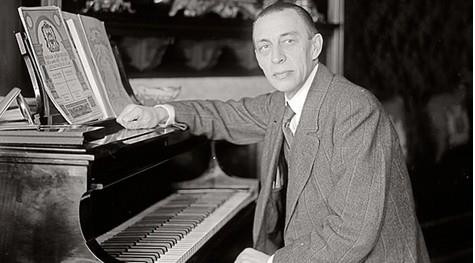 В 2023 году вся культурная общественность отметит 150-летие со дня рождения Сергея Васильевича Рахманинова (1 апреля 1853 г.). Указ о праздновании юбилея русского композитора был подписан Президентом РФ Владимиром Путиным в 2020 году.Как следует из Указа, решение принято с учетом выдающегося вклада Рахманинова в отечественную и мировую культуру.21 сентября 2020 года был утвержден план основных мероприятий по подготовке и проведению празднования 150-летия со дня рождения С.В. Рахманинова. Программа планируется очень насыщенная: в нее войдет создание фирменного стиля, выпуск памятных монет, конкурсы пианистов, композиторов и дирижеров, марафоны, фестивали, выставки, создание документальных фильмов о жизни и творчестве юбиляра, единый день Рахманинова в России, а также научные конференции. Важный комплекс мероприятий пройдет в Музее-заповеднике С.В. Рахманинова «Ивановка» (Тамбовская область).«Я русский композитор, и моя родина наложила отпечаток на мой характер и мои взгляды». Эти слова принадлежат С. Рахманинову — великому композитору, гениальному пианисту и дирижеру. Все важнейшие события русской общественной и художественной жизни отразились в его творческой судьбе, оставив неизгладимый след.Формирование и расцвет творчества Рахманинова приходится на 1890-1900-е гг. время, когда в русской культуре происходили сложнейшие процессы, духовный пульс бился лихорадочно и нервно. Присущее Рахманинову остро-лирическое ощущение эпохи неизменно связывалось у него с образом горячо любимой Родины, с беспредельностью ее широких далей, мощью и буйной удалью ее стихийных сил, нежной хрупкостью расцветающей весенней природы.Сергей Васильевич Рахманинов наряду со Скрябиным — одна из центральных фигур в русской музыке 1900-х годов. Творчество этих двух композиторов привлекало к себе особенно пристальное внимание современников, о нем горячо спорили, вокруг отдельных их произведений завязывались острые печатные дискуссии. Несмотря на все несходство индивидуального облика и образного строя музыки Рахманинова и Скрябина, имена их часто возникали в этих спорах рядом и сравнивались между собой. Для такого сопоставления имелись чисто внешние поводы: оба — воспитанники Московской консерватории, окончившие ее почти одновременно и учившиеся у одних и тех же педагогов, оба сразу же выделились среди своих сверстников силой и яркостью дарования, получив признание не только как высокоталантливые композиторы, но и как выдающиеся пианисты.Но было и немало такого, что разделяло их и ставило порой на разные фланги музыкальной жизни. Смелому новатору Скрябину, открывавшему новые музыкальные миры, противопоставляли Рахманинова как более традиционно мыслящего художника, опиравшегося в своем творчестве на прочные основы отечественного классического наследия. «Г. Рахманинов, — писал один из критиков, — тот столп, вокруг которого группируются все поборники реального направления, все те, кому дороги основы, заложенные Мусоргским, Бородиным, Римским-Корсаковым и Чайковским».Долгое время господствовал взгляд на Рахманинова как на одного из ближайших наследников и продолжателей Чайковского. Влияние автора «Пиковой дамы» несомненно сыграло значительную роль в формировании и развитии его творчества, что вполне естественно для воспитанника Московской консерватории, ученика А. С. Аренского и С. И. Танеева. Вместе с тем им были восприняты и некоторые из особенностей «петербургской» композиторской школы: взволнованный лиризм Чайковского соединяется у Рахманинова с суровым эпическим величием Бородина, глубоким проникновением Мусоргского в строй древнерусского музыкального мышления и поэтическим восприятием родной природы Римского-Корсакова. Однако все усвоенное от учителей и предшественников глубоко переосмысливалось композитором, подчиняясь его сильной творческой воле, и приобретало новый, совершенно самостоятельный индивидуальный характер. Глубоко самобытный стиль Рахманинова обладает большой внутренней цельностью и органичностью.Если искать параллели ему в русской художественной культуре рубежа веков, то это, прежде всего, чеховско-бунинская линия в литературе, лирическая пейзажность Левитана, Нестерова, Остроухова в живописи. Эти параллели не раз отмечались разными авторами и стали уже почти шаблонными. Известно, с какой горячей любовью и уважением относился Рахманинов к творчеству и личности Чехова. Уже в поздние годы жизни, читая письма писателя, он сожалел о том, что не познакомился с ним в свое время более близко. С Буниным композитора связывали на протяжении многих лет взаимная симпатия и общность художественных воззрений. Их сближали и роднили страстная любовь к родной русской природе, к приметам уже уходящей простой жизни в непосредственной близости человека к окружающему его миру, поэтичность мироощущения, окрашенного глубоким проникновенным лиризмом, жажда духовного раскрепощения и избавления от пут, стесняющих свободу человеческой личности.Как одну из примечательных черт музыки Рахманинова ряд исследователей и наблюдателей отмечал ее преобладающий минорный колорит. В миноре написаны все четыре его фортепианных концерта, три симфонии, обе фортепианные сонаты, большинство этюдов-картин и множество других сочинений. Даже мажор приобретает нередко минорную окраску благодаря понижающим альтерациям, тональным отклонениям и широкому употреблению минорных побочных ступеней. Но мало кто из композиторов достигал такого разнообразия нюансов и степеней выразительной концентрации в употреблении минора. Замечание Л. Е. Гаккеля, что в этюдах-картинах ор. 39 «дан широчайший диапазон минорных красок бытия, минорных оттенков жизнечувствия», можно распространить на значительную часть всего рахманиновского творчества. Критики типа Сабанеева, питавшие предвзято враждебное отношение к Рахманинову, называли его «интеллигентным нытиком», музыка которого отражает «трагическую беспомощность человека, лишенного силы воли». Между тем рахманиновский густой «темный» минор звучит часто мужественно, протестующе и полон огромного волевого напряжения. И если в нем улавливаются слухом скорбные ноты, то это та «благородная скорбь» художника-патриота, тот «заглушённый стон о родной земле», который слышался М. Горькому в некоторых произведениях Бунина. Как и этот близкий ему по духу писатель, Рахманинов, говоря словами Горького, «думал о России как о целом», сожалея о ее утратах и испытывая тревогу за судьбы будущего.На протяжении полувекового периода творчество Рахманинова пережило значительную эволюцию, и произведения не только 1930-х, но и 1910-х годов существенно отличаются как по своему образному строю, так и по языку, средствам музыкального выражения от ранних, еще не вполне самостоятельных опусов конца предыдущего столетия. В некоторых из них композитор соприкасается с импрессионизмом, символизмом, неоклассицизмом, хотя и глубоко своеобразно, индивидуально воспринимает элементы этих течений. При всех изменениях и поворотах творческий облик Рахманинова оставался внутренне очень цельным, сохраняя те основные, определяющие черты, которым его музыка обязана своей популярностью у широчайшего круга слушателей: страстный, захватывающий лиризм, правдивость и искренность выражения, поэтическое видение мира.МАТЕРИАЛЫ, ДЛЯ ПОДГОТОВКИ МЕРОПРИЯТИЙ, ПОСВЯЩЕННЫХ 150-ЛЕТИЮ СО ДНЯ РОЖДЕНИЯ С.В. РАХМАНИНОВА«Культура.рф» - «Сергей Рахманинов» Официальный сайт: https://rahmaninov.ru/ Сайт «Сенар»: https://senar.ru/Библиографические и рекомендательные списки литературыГений русской музыки. К 150-летию со дня рождения великого русского композитора : библиографический список литературы / составитель Н. А. Андросова ; редактор Г. И. Михеева. – Воронеж : ВОУНБ им. И. С. Никитина, 2022. – 12 с. – Режим доступа: https://clck.ru/gexuF (дата обращения 27.04.2022).«Музыкальная история русской эмиграции»: к 150-летию со дня рождения С. В. Рахманинова [Электронный ресурс] – Режим доступа: https://clck.ru/geyPp (дата обращения 27.04.2022).МЕТОДИЧЕСКИЕ МАТЕРИАЛЫ ПО ПРОВЕДЕНИЮ МЕРОПРИЯТИЙ, ПОСВЯЩЕННЫЕ ЖИЗНИ И ТВОРЧЕСТВУ С.В. РАХМАНИНОВАИгра «За семью печатями» (С.В. Рахманинов) [Электронный ресурс] – Режим доступа: https://clck.ru/gf38i (дата обращения 27.04.2022).Сценарий концерта - лекции из серии "Школьная филармония представляет" "С.В.Рахманинов - певец русской души [Электронный ресурс] – Режим доступа: https://clck.ru/gf2hr (дата обращения 27.04.2022).Сценарий мероприятия, посвящённого 145-летию со дня рождения Сергея Васильевича Рахманинова [Электронный ресурс] – Режим доступа: https://clck.ru/gf2wk (дата обращения 27.04.2022).Творческий вечер «С любовью к Родине. Сергей Васильевич Рахманинов» [Электронный ресурс] – Режим доступа: https://clck.ru/gf2se (дата обращения 27.04.2022).Ф.И. Шаляпин и С.В. Рахманинов - вершины музыкального творчества XX века: Материалы конференции. - Тамбов: ООО «Тамбовская Типография», 2003. - 80 с. [Электронный ресурс] – Режим доступа: https://clck.ru/8bzHy (дата обращения 27.04.2022).Презентация "Жизнь и творчество Сергея Рахманинова " [Электронный ресурс] – Режим доступа: http://www.myshared.ru/slide/845924 (дата обращения 09.09.2022). Игра «За семью печатями» (С.В. Рахманинов) [Электронный ресурс] – Режим доступа: https://урок.рф/library/igra_za_semyu_pechatyami_s_v_rahmaninov_102801.html (дата обращения 09.09.2022).  Сценарий мероприятия, посвящённого 145-летию со дня рождения Сергея Васильевича Рахманинова. [Электронный ресурс] – Режим доступа: https://uchitelya.com/literatura/132610-scenariy-meropriyatiya-posvyaschennogo-145-letiyu-so-dnya-rozhdeniyasergeya-vasilevicha-rahmaninova.html (дата обращения 09.09.2022).  МУЗЫКАЛЬНО-ЛИТЕРАТУРНАЯ ГОСТИНАЯ посвященная творчеству Сергея Васильевича Рахманинова [Электронный ресурс] – Режим доступа: https://pandia.ru/text/78/323/42520.php (дата обращения 09.09.2022).  Музыкальный час для старшеклассников "С.В. Рахманинов — один из самых выдающихся композиторов XX века" [Электронный ресурс] – Режим доступа: https://urok.1sept.ru/articles/560147 (дата обращения 09.09.2022).  Сценарий музыкальной гостиной на тему " Сергей Рахманинов - истинный колокол России!" [Электронный ресурс] – Режим доступа: https://infourok.ru/scenarij-muzykalnoj-gostinoj-na-temu-sergej-rahmaninov-istinnyj-kolokol-rossii-5487948.html (дата обращения 09.09.2022).  Сценарий концерта-лекции "С.В.Рахманинов - певец русской души" [Электронный ресурс] – Режим доступа: https://nsportal.ru/shkola/dopolnitelnoe-obrazovanie/library/2011/12/03/stsenariy-kontserta-lektsii-svrakhmaninov-pevets (дата обращения 09.09.2022).  Творческий вечер «С любовью к Родине. Сергей Васильевич Рахманинов» [Электронный ресурс] – Режим доступа: https://multiurok.ru/files/tvorcheskii-vecher-s-liuboviu-k-rodine-sergei-vasi.html (дата обращения 09.09.2022).  Презентации по жизни и творчеству С. Рахманинова: - Презентация "Жизнь и творчество Сергея Рахманинова " [Электронный ресурс] – Режим доступа: http://www.myshared.ru/slide/845924 (дата обращения 09.09.2022). - «Жизнь и творчество Рахманинова» [Электронный ресурс] – Режим доступа: https://nsportal.ru/shkola/muzyka/library/2016/03/21/zhizn-i-tvorchestvo-sergeya-rahmaninova, (дата обращения 09.09.2022).  «Жизнь и творчество Рахманинова» [Электронный ресурс] – Режим доступа: https://infourok.ru/prezentaciya-po-mhk-svrahmaninov-zhizn-i-tvorchestvo-kl-1655978.html (дата обращения 09.09.2022).  «Жизнь и творчество Рахманинова» [Электронный ресурс] – Режим доступа: https://ppt4web.ru/literatura/rakhmaninov-sv-zhizn-itvorchestvo.html (дата обращения 09.09.2022).  «Творчество С.В. Рахманинова» [Электронный ресурс] – Режим доступа: https://uchitelya.com/music/88423-prezentaciyatvorchestvo-sergeya-vasilevicha-rahmaninova.html (дата обращения 09.09.2022). «С.В. Рахманинов» [Электронный ресурс] – Режим доступа: http://www.myshared.ru/slide/214956 (дата обращения 09.09.2022).«Знакомый и незнакомый С.В. Рахманинов» [Электронный ресурс] – Режим доступа: https://kopilkaurokov.ru/muzika/presentacii/priezientatsiia-znakomyi-i-nieznakomyi-s-v-rakhmaninov (дата обращения 09.09.2022). «С.В. Рахманинов» [Электронный ресурс] – Режим доступа: https://pptcloud.ru/music/sergey-vasilievich-rahmaninov-1873-1943 (дата обращения 09.09.2022). 10. С.В. Рахманинов. Жизнь и творчество – фильм https://www.youtube.com/watch?v=8AZsvwpfFAE 11. Сергей Рахманинов. Любовь вопреки. – фильм https://dzen.ru/video/watch/62359e8207c2780d76115166       ЮБИЛЕИ МУЗЫКАНТОВ, КОМПОЗИТОРОВ, ДИРИЖЕРОВ24 января – 70 лет со дня рождения Ю.А. Башмета (1953), российского музыканта.2 февраля – 140 лет со дня рождения М.Ф. Гнесина (1883-1957), российского музыканта педагога, просветителя.10 февраля – 120 лет со дня рождения М.И. Блантера (1903-1990), советского композитора.14 февраля – 210 лет со дня рождения А. С. Даргомыжского (1813-1869), русского композитора.4 марта – 345 лет со дня рождения Антонио Вивальди (1678-1741), итальянского композитора.22 марта – 75 лет со дня рождения Э.Л. Вебера (1948), английского композитора.13 апреля – 140 лет со дня рождения А.В. Александрова (1883-1946), советского композитора.апреля – 115 лет со дня рождения В. И. Мурадели (1908-1970), советского композитора.мая – 190 лет со дня рождения Иоганнеса Брамса (1833-1897), немецкого композитора.13 мая – 100 лет со дня рождения И.И. Шварца (1923-2009), российского композитора.22 мая – 210 лет со дня рождения Вильгельма Рихарда Вагнера (1813-1883), немецкого композитора.22 мая – 110 лет со дня рождения Н.В. Богословского (1913-2004), российского композитора.6 июня – 120 лет со дня рождения А.И. Хачатуряна (1903-1978), советского композитора.10 июня – 110 лет со дня рождения Т.Н. Хренникова (1913-2007), советского композитора.15 июня – 180 лет со дня рождения Эдварда Грига (1843-1907), норвежского композитора.июня – 205 лет со дня рождения Шарля Гуно (1818-1893), французского композитора.июля – 70 лет со дня рождения Г. В. Гладкова (1953), российского композитора, барда.24 июля - 220 лет со дня рождения А.Ш. Адана (1803-1856), французского композитора.10 октября – 210 лет со дня рождения Джузеппе Верди (1813-1901), итальянского композитора.25 октября – 185 лет со дня рождения Жоржа Бизе (1838-1875), французского композитора.12 ноября – 185 лет со дня рождения А.П. Бородина (1833-1887), русского композитора.11 декабря – 220 лет со дня рождения Гектора Берлиоза (1803-1869), французского композитора.22 декабря – 165 лет со дня рождения Джакомо Пуччини (1858-1924), итальянского композитора.Сохранение исторической памяти, воспитание патриотизмаОбратите внимание на исторические даты:16 июля - 90 лет со дня начала полярной экспедиции на пароходе «Челюскин» Информационный час «Знаменитая челюскинская эпопея»18 января - 80-летие прорыва блокады Ленинграда в ходе операции «Искра» 2 февраля - 80-летие со дня победного завершения Сталинградской битвы12 июля - 80-летие танкового сражения под Прохоровкой в ходе оборонительной фазы Курской битвы23 августа - 80-летие победы Красной армии в Курской битве9 октября - 80-летие завершения битвы за Кавказ в ходе Великой Отечественной войныЭти события можно объединить в исторический цикл «Правда о великой войне»литературно-исторический час «И превратились в белых журавлей» (рассказ о ржевском мемориале с исполнением стихов/песни «Журавли» и изготовлением бумажного журавлика (в 2023 году отмечается со дня рождения поэта Р. Гамзатова)книжные выставки «Бессмертный книжный полк»; «Строка к строке о той войне»; «Читать, чтобы помнить»; «И памяти войны верна Россия»; «Моя весна! Моя Победа!»познавательная викторина «Помнит сердце, не забудет никогда» марафон военных строк «Нам дороги эти позабыть нельзя»чтение-впечатление «Полевая почта: письма из прошлого»; «Через все прошли и победили!»конкурс чтецов «Это русское раздолье, это Родина моя» исторический цикл «Слава России сквозь призму веков» викторина «Россия в вопросах и ответах»цикл бесед-портретов «Русской истории славные лица» беседа «Символика, рожденная историей»выставка-вернисаж, беседа «Множество культур – одна страна» тематический час «Народы едины под солнцем России»      Методические материалы по проведению мероприятий,посвященных 80-летию разгрома советскими войсками немецко-фашистских войск в Сталинградской битве.Официальный сайт https://stalingrad-battle.ru/Сайт Волгоградской областной думы. Сталинградская битва https://volgoduma.ru/vlg-region/80-year/План основных мероприятий по подготовке и проведению празднования 80-летия разгрома советскими войсками немецко-фашистских войск в Сталинградской битве, утвержденный Правительством РФ: https://clck.ru/322PhB1. Сценарий мероприятия "Сталинградская битва " [Электронный ресурс] – Режим доступа: https://infourok.ru/scenariy-vneklassnogomeropriyatiya-stalingradskaya-bitva-3563093.html (дата обращения 09.09.2022).2. Сценарий мероприятия "Сталинградская битва" [Электронный ресурс] – Режим доступа: https://mschool14.ru/images/Едынак_2020_2.pdf (дата обращения 09.09.2022).3. Сценарий мероприятия "Это нашей истории строки "[Электронный ресурс] – Режим доступа: https://miroslavafolk.ru/stal_bitva (дата обращения 09.09.2022).4. Сценарий мероприятия "Ты в памяти и сердце, Сталинград "[Электронный ресурс] – Режим доступа:https://multiurok.ru/files/stsenarii-shkolnogo-meropriiatiia-ty-v-pamiati-is.html (дата обращения 09.09.2022).5. Сценарий мероприятия "Сталинградская высота" [Электронный ресурс] – Режим доступа:https://znanio.ru/media/stalingradskaya-vysota-stsenarij-vneklassnog-meropriyatiya-posvyaschennogo-79-letiyu-stalingradskoj-bitvy2787702 (дата обращения 09.09.2022).6. Сценарий мероприятия- исторический час "Сталинградская битва " [Электронный ресурс] – Режим доступа: http://www.lysvalibrary.ru/download/pdf/Сценарий%20мероприятия%20-%20Сталинградская%20битва.pdf (дата обращения 09.09.2022).7. Сценарий мероприятия "Великая битва на Волге " [Электронный ресурс] – Режим доступа:https://урок.рф/library/vneklassnoe_meropriyatie_velikaya_bitva_na_volge_175238.html (дата обращения 09.09.2022).8. Сценарий мероприятия "Сталинград: 200 дней мужества и стойкости " [Электронный ресурс] – Режим доступа: https://urok.1sept.ru/articles/655136 (дата обращения 09.09.2022).9. Сценарий мероприятия "Сталинградская битва – начало перелома в Великой Отечественной войне " [Электронный ресурс] – Режим доступа: https://koncpekt.ru/nachalnye-klassy/raznoe/6419-vospitatelnoe-meropriyatie-stalingradskaya-bitva.html (дата обращения 09.09.2022).10. Сценарий исторической игры для старшеклассников "По следам Сталинградской битвы" [Электронный ресурс] – Режим доступа: https://centrideia.ru/metodicheskaya-kopilka/istoricheskaya-igra-dlya-starsheklassnikov-po-sledam-stalingradskoy-bitvy (дата обращения 09.09.2022).11. Сценарий мероприятия "Город бесстрашия – город солдат " [Электронный ресурс] – Режим доступа:https://kopilkaurokov.ru/istoriya/meropriyatia/stsienarii-gorod-biesstrashiia-ghorod-soldat (дата обращения 09.09.2022).12. Сценарий мероприятия "Был тот февраль прологом мая" [Электронный ресурс] – Режим доступа: https://www.arttalant.org/publikacii/4801-byl-tot-fevraly-prologom-maya-scenariy-kinematograficheskogo-uroka-posvyaschennogo-75-letiyustalingradskogo-sragheniya (дата обращения 09.09.2022).13. 10 лучших фильмов о Сталинградской битве https://histrf.ru/read/articles/10-luchshikh-filmov-o-stalinghradskoi-bitvie-vidieoРабота с семьейвыставка-обзор-игра «Сказки про мам»литературное путешествие в мир семейных ценностей «Остров семейных      сокровищ»мастер-класс по созданию семейного дерева «Мы одна семья!» семейный сторителлинг «Путешествие в детство»встреча-воспоминание «Семейная лента времени»эрудит-игра о родственных связях «Семейная данетка» семейная встреча «В кругу любимых и родных»лекторий «Читающий ребенок начинается с пеленок!» опрос «Дети и родители, узнать себя не хотите ли?»Развитие и поддержка интереса к чтениюПланируя работу по поддержке и развитию чтения, включайте в план работы участие в международных, всероссийских и региональных событиях: Международный день книгодарения, Всемирный день чтения вслух, Неделя детской книги, Библионочь, Единый день писателя-юбиляра, День семейного чтения и др.Поддержка образования, самообразованиязанятие «В День знаний вместе с вами книги»выставки «Весь мир большой от А до Я откроет книжная страна»; «Полезные    книги для умников и умниц!»; «В стране выученных уроков»выставка-вопрос «Что такое нон-фикшн?» викторина «Не знаешь? – Ищи ответ!»Нравственное воспитаниеИнтерактивные мероприятия: «Моя линия жизни»; «Познавая себя»; «ПРО жизнь» (Правила Расстановки Ориентиров на жизненном пути)»; «Ты послан в мир, чтобы сделать его лучше»; «Учись понимать себя и других»; «Каждый выбирает для себя…»; «Учись охранять свои границы»; «Защити слабого!» «Нет буллингу!»; «Мы разные – в этом наше богатство. Мы вместе – в этом наша сила»выставки «Мы разные, но равные»; «Книги для сочувствия».Правовое воспитаниеВыставки, мероприятия: «Твои права на безоблачное детство»; «Удивительное путешествие в Правограде»; «Уроки права – уроки жизни»; «Я имею право знать»; «Планеты правильных правил».Экологическое просвещение, воспитание любви к природе Юбилеи писателей-натуралистов100 лет со дня рождения Святослава Владимировича Сахарнова90 лет со дня рождения Геннадия Яковлевича Снегирева 120 лет со дня Георгия Алексеевича Скребицкогомероприятия по книгам писателей-натуралистов: эко-путешествия «Мир вокруг нас»; «Раскрываем тайны природы»; конкурс рисунков «Природы чудные картинки»Выставки, мероприятия: «Давайте будем беречь планету - во всей Вселенной похожей нету!»; «Береги свой дом, свою планету!»; «Время действовать – сегодня»;«Эко-логика, или как сохранить природу и человека; «Ждёт помощников природа!»;«Бросим природе спасательный круг!»Здоровый образ жизниВыставки, мероприятия: «Быть здоровым - значит быть счастливым»; «Быть здоровым я хочу - пусть меня научат»; «В путь-дорогу собирайся, за здоровьем отправляйся!»; «Говорим здоровью – «да»!»; «Здоровому всё здорово»; «Здоровье не купишь - его разум дарит»; «Опасная дружба» (о вредных привычках)Календарь знаменательных и памятных дат русского языка1 сентября – День знаний. Это праздник человеческой мудрости, научных ценностей, грамотности и образования. 1 сентября не только открываются двери всех учебных заведений, но и отдаётся дань силе человеческого ума, который призван служить добру.8 сентября – Международный день грамотности. Был учреждён ЮНЕСКО в 1966 году по рекомендации Всемирной конференции министров образования по ликвидации неграмотности (Тегеран, сентябрь 1965 года) – с целью напомнить о важности грамотности в жизни людей и общества и о необходимости укрепления усилий по её распространению. Дата празднования (8 сентября) – день открытия этой конференции.22 ноября – День словаря. День словарей и энциклопедий в России отмечается 22 ноября, потому что это день рождения Владимира Ивановича Даля (1801-1872), создателя «Толкового словаря живого великорусского языка». Словарь – это не просто книга: он подводит итог развитию языка и прокладывает ему пути в будущее.29 ноября – День рождения буквы Ё. 29 ноября 1783 года «родилась» буква Ё. Произошло это во время одного из заседаний Санкт-Петербургской Академии наук, во времена правления императрицы Екатерины II. «Матерью» новой буквы можно по праву считать директора академии – княгиню Екатерину Романовну Дашкову, которая обратила внимание учёных на то, что в русской речи давно появился звук, который на письме разными людьми передаётся по-разному: iолка, иолка – ёлка; матьорый, матïорый – матёрый. Идею княгини Дашковой поддержали ведущие деятели культуры того времени. Одним из первых новую букву начал использовать Гавриил Романович Державин. В печати же она появилась в 1795 году в книге поэта Ивана Ивановича Дмитриева.Известной буква Ё стала благодаря Николаю Михайловичу Карамзину, в связи с чем он до недавнего времени считался её автором.23 января – День ручного письма (День почерка). Праздник учреждён в 1977 году с целью напомнить всем нам об уникальности ручного письма, о необходимости практиковаться в нём, о неповторимости почерка каждого человека. Инициатор - Ассоциация производителей пишущих принадлежностей, которая и провозгласила датой «рукописного» праздника 23 января.1 февраля (дата для 2023 года) – Всемирный день чтения вслух. Отмечается с 2010 года по инициативе некоммерческой организации "Lit World". Проводится в первую среду февраля. Цель праздника – показать чтение как способ взаимодействия с окружающим миром и как возможность передачи своих эмоций другому человеку вместе со звучащим словом. Читать интересно! А читать вслух – интересно вдвойне! Ведь при чтении вслух мы делимся своими эмоциями с окружающими, передаем им свое настроение и ощущения от прочитанного.3 февраля – Всемирный день борьбы с ненормативной лексикой. Борьба с ненормативной лексикой ведётся во всём мире: созываются комитеты, привлекаются активисты, изучаются возможные пути решения проблемы.В России по юридическим законам сквернословие рассматривается как нарушение общественного порядка, оскорбление личности. В российском законодательстве предусмотрены меры наказания за нецензурную брань в общественных местах.Академик Д.С. Лихачёв писал: «В основе любых циничных выражений и ругани лежит слабость. По-настоящему сильный человек не будет ругаться. Ведь он уверен, что его слово и так весомо».21 февраля – Международный день родного языка. Провозглашён Генеральной конференцией ЮНЕСКО 17 ноября 1999 года. Отмечается с 2000 года ежегодно 21 февраля, с целью содействия языковому и культурному разнообразию. Дата была выбрана в знак памяти событий, произошедших в Дакке (ныне – столица Бангладеш) 21 февраля 1952 года, когда от пуль полицейских погибли студенты, вышедшие на демонстрацию в защиту своего родного языка бенгали, который они требовали признать одним из государственных языков страны.21 марта – Всемирный день поэзии. Учреждён в 1999 году на 30-й сессии генеральной ассамблеи ЮНЕСКО. В этот день устраивают поэтические концерты, на которых выступают современные поэты – известные и начинающие. Проводятся фестивали, конкурсы, форумы, марафоны, где все желающие могут прочитать стихи известных поэтов. Часто к этой дате приурочивают презентации поэтических сборников.мая – День славянской письменности и культуры. Праздник, приуроченный ко дню памяти святых равноапостольных Кирилла и Мефодия, просветителей Словенских. Отмечается как в России, так и в некоторых других славянских странах.мая – День филолога. В Россию слово «филология» пришло в XIX веке. До того момента отечественные ученые занимались «словесными науками». Отмечать День филолога начали в конце 80-х — начале 90-х. Сам праздник — международный, а вот в нашу страну он попал благодаря филфаку МГУ — именно здесь эту дату отпраздновали впервые в России.6 июня – День русского языка. Пушкинский день. Установлен указом президента РФ 6 июня 2011 года. В 2010 году этот праздник был учреждён Организацией Объединённых Наций.Идею учреждения высказал Иван Клименко в статье «Да будет День!», опубликованной в 2007 году на страницах «Парламентской газеты». День рождения Александра Сергеевича Пушкина был выбран не случайно, ведь именно Пушкина по праву считают основоположником современного русского литературного языка.Литературные юбилеиК 100-летию со дня рождения Расула Гамзатова – час поэзии «Мы живем, чтобы оставить след…»К 150-летию Михаила Михайловича Пришвина - викторина «Очарованный странник»; литературное путешествие «Добро пожаловать в мир Пришвина»; книжно- иллюстративная выставка-игра “Кладовая природы Михаила Пришвина”К 200-летию Ивана Сергеевича Аксакова – литературный час «И расцвел цветочек аленький»; литературный экспресс «На машине времени: «Детские годы Багрова-внука»; игра «Сундучок старинных слов»; выставки «Мир Аксакова»,«Художник родной природы»Мероприятия: читай-час «Ученики сказочника»; выставка-квест «Книжный аукцион»; часы творчества «Мастерская чтения»; цикл «Золотой ключик в Страну читающих детей»; час сказок и рассказов «Расскажу-ка вам, друзья, что читал сегодня я!»Выставки «Писатели-юбиляры. Празднуем вместе!», «Любишь хорошие детские книги? Они здесь!», «В академии волшебных книг», «Книги, которые помогут полюбить чтение», «Герои книг тоже ходят в библиотеку!», «Любимые детские авторы со всего света»100-ЛЕТИЕ СО ДНЯ РОЖДЕНИЯ Р.Г. ГАМЗАТОВА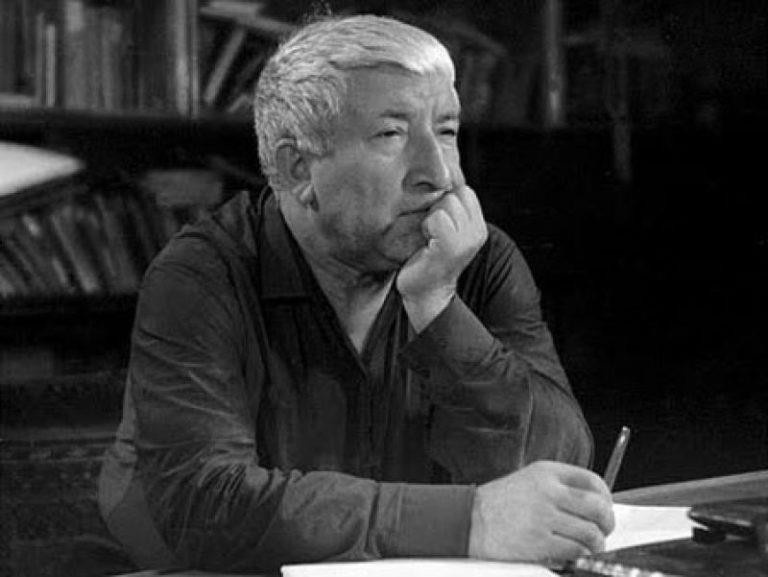 1	июля	2021	года	Президент	РФ	Владимир	Путин	подписал	Указ«О праздновании 100-летия со дня рождения Р. Г. Гамзатова».Путин был знаком с Расулом Гамзатовым, президент часто приводит творчество поэта в качестве примера того вклада, который внес Дагестан в российскую культуру. Глава государства называл Гамзатова замечательным человеком, примером для подражания не только для Дагестана, но и для всей России.Расул Гамзатов (род. 8 сентября 1923 г.) – поэт, публицист, прозаик, переводчик. Известен своей активной общественной и политической деятельностью. Награжден Сталинской и Ленинской премией, имеет звание народного поэта Дагестанской АССР и Героя Социалистического Труда.Стихи Расула Гамзатова отличаются необыкновенной проникновенностью чувств и простой риторикой, в них отсутствуют надуманные «красивости». Наверное, поэтому их так любил народ. В его поэзии – прославление родного Дагестана, гор и аварского языка. Сборники его стихов расходились миллионными тиражами, на творческих вечерах поэта в зале не было ни одного свободного места. Песни, написанные на его стихи, мгновенно переходили в разряд хитов. Если бы Гамзатов написал одних «Журавлей», он вошел бы в историю, как создатель бессмертного гимна солдатам во всем мире.ФактыВпервые песня «Журавли» была исполнена Марком Бернесом в 1968 году. Стихи Гамзатова перевели на русский, и именно на них написал свою музыку композитор Ян Френкель.Стихотворение «Журавли» возникло после того, как поэт узнал историю японской девочки Садаки Сасако. После атомной бомбежки города Хиросимы у нее обнаружили лейкемию. Девочка верила, что если ей удастся сделать 1000 журавликов из простой бумаги, она обязательно выздоровеет. Но она умерла, так и не успев завершить начатое. Гамзатов уже тогда отрицательно относился к войнам, поэтому и написал стихотворение, ставшее впоследствии песней «Журавли».Расул с женой очень хотели мальчика, он уже даже придумал ему имя – Шамиль или Хаджи-Мурат. Но когда родилась третья дочь, супруги поняли, что больше никаких попыток предпринимать не будут. Кстати, у дочерей поэта тоже родились девочки.Расул Гамзатов всегда гордился своей национальностью. Он не скрывал, что место его рождения – маленький дагестанский аул. Впоследствии он приобрел дом в Махачкале, и обзавелся квартирой в Москве, но переезжать туда с семьей не хотел.Свою среднюю дочь Патимат супруги назвали в честь племянницы поэта, дочери одного из старших братьев, не вернувшегося с войны.Расул Гамзатов имел отменное чувство юмора, почти на всех сохранившихся снимках он постоянно улыбается. Дочери говорили, что всегда любили шутки отца – смешные и добрые.Поэт был депутатом Верховного Совета Дагестана нескольких созывов, входил в Президиум Верховного Совета Советского Союза.Спустя 9 месяцев после кончины Гамзатова, в семье наконец-то родился мальчик. Его отцом стал внучатый племянник поэта. Новорожденный получил имя Расул. Незадолго до его рождения, один из друзей поэта видел сон, что Гамзатов ожил.ПамятьЖизни и творчеству Гамзатова посвящены несколько фильмов, которые вышли вскоре после его смерти. В разные годы было снято шесть документальных проектов, которые рассказывали о его судьбе. В 2014-м на экраны вышла художественно-документальная лента «Мой Дагестан. Исповедь».Имя Расула Гамзатова дано самым разным объектам – сухогрузу, самолету, пограничному кораблю, Гунибской ГЭС, турнирам по волейболу и мини-футболу, нескольким школам и библиотекам, и даже астероиду.С 1986 года на родине поэта, в Дагестане, проходит ежегодное празднование, получившее название «Белые журавли».МАТЕРИАЛЫ, ДЛЯ ПОДГОТОВКИ МЕРОПРИЯТИЙ, ПОСВЯЩЕННЫХ 100-ЛЕТИЮ СО ДНЯ РОЖДЕНИЯ Р.Г. ГАМЗАТОВА.Официальный сайт: http://www.rasulgamzatov.ru/?Все стихи Расула Гамзатова: https://rupoem.ru/gamzatov/all.aspxБиблиографические и рекомендательные списки литературы.Вестник мира и дружбы: Рекомендательный список литературы / МБУ ЦСМБ ГО г. Уфа РБ [Электронный ресурс] – Режим доступа: http://ufabibl8.blogspot.com/2013/05/blog-post_16.html (дата обращения 04.05.2022).Памяти великого поэта: (К 90-летию со дня рождения): Библиограф. указатель [Электронный ресурс] / Сост.: Национальная библиотека Республики Дагестан им. Расула Гамзатова – Махачкала: – 2013. - Режим доступа: https://pandia.ru/text/78/139/25037.php? (дата обращения 04.05.2022).Расул Гамзатович Гамзатов: библиографический список [Электронный ресурс]. – МБУ «Библиотека им. Маяковского». – Зеленогорск. – 2020. – Режим доступа: https://vk.com/doc135367875_567842425 (дата обращения 04.05.2022).МЕТОДИЧЕСКИЕ МАТЕРИАЛЫ ПО ПРОВЕДЕНИЮ МЕРОПРИЯТИЙ, ПОСВЯЩЕННЫЕ ЖИЗНИ И ТВОРЧЕСТВУ Р.Г. ГАМЗАТОВАГорец, верный Дагестану: Методико-библиографический материал, посвящённый 90-летию Расула Гамзатова [Электронный ресурс] / Сост.: С.Н. Гилёва, ред. и доп. И.А. Кузьмина. – Махачкала: Редакционно-издательский отдел «Китапхана Дагестана», 2013. – 50 с., ил. – Режим доступа: http://lib05.ru/index.php/metodicheskie-i- informacionnye-materialy (дата обращения 04.05.2022).Литературно-музыкальный вечер, посвященный жизни и творчеству Расула Гамзатова «Мы живем, чтобы оставить след…» (посвященный 90-летию со дня рождения Расула Гамзатова) [Электронный ресурс] – Режим доступа: https://clck.ru/gjaAF (дата обращения 04.05.2022).Читательская конференция, посвящённая творчеству народного поэта Дагестана Расула Гамзатова / МКОУ «Кищинская СОШ им.Г.Сулейманова» - [Электронный ресурс] – Режим доступа: https://clck.ru/gjaLd (дата обращения 04.05.2022).4. Официальный сайт http://www.rasulgamzatov.ru/Все стихи Расула Гамзатова: https://rupoem.ru/gamzatov/all.aspx5. Сценарий мероприятия "Жизнь и творчество Расула Гамзатова " [Электронный ресурс] – Режим доступа: https://infourok.ru/scenariymeropriyatiya-zhizn-i-tvorchestvo-rasula-gamzatova-1983253.html (дата обращения 09.09.2022).             6. Презентация - Внеклассное мероприятие «Расул Гамзатов - певец добра и человечности» [Электронный ресурс] – Режим доступа: https://lusana.ru/presentation/7301 (дата обращения 09.09.2022).7. Литературный вечер «Поэт эпохи» (к 90-летию со дня рождения Расула Гамзатова) [Электронный ресурс] – Режим доступа: https://pandia.ru/text/80/501/11837.php (дата обращения 09.09.2022).8. «Поэзия души великого Расула», к 100-летию Р.Г. Гамзатова – презентация [Электронный ресурс] –Режим доступа https://pervomaibiblio.ru/2021/08/31/поэзия-души-великого-расула-к-100-летию/ (дата обращения 09.09.2022). 9. Музыкально-литературный вечер "Вся жизнь моя- в стихах моих" [Электронный ресурс] – Режим доступа: https://kopilkaurokov.ru/literatura/meropriyatia/muzykalno_literaturnyi_vecher_vsia_zhizn_moia_v_stikhakh_moikh (дата обращения 09.09.2022).10. Сценарий открытого мероприятия, посвященное творчеству Расула Гамзатова «Поэт всех времен и народов». [Электронный ресурс] – Режим доступа: https://nsportal.ru/shkola/literatura/library/2020/06/20/stsenariy-otkrytogo-meropriyatiya-posvyashchennoetvorchestvu (дата обращения 09.09.2022).11. Сценарий мероприятия "Горец, верный Дагестану", посвященное памяти великого поэта Расула Гамзатова [Электронный ресурс] – Режим доступа: https://multiurok.ru/files/stsenarii-meropriiatiia-gorets-vernyi-dagestanu-po.html (дата обращения 09.09.2022).12. Литературно-музыкальный вечер, посвященный жизни и творчеству Расула Гамзатова «Мы живем, чтобы оставить след…»  (посвященный 90-летию со дня рождения Расула Гамзатова) [Электронный ресурс] – Режим доступа: https://www.prodlenka.org/metodicheskie-razrabotki/66145-literaturno-muzykalnyj-vecher-posvjaschennyj- (дата обращения 09.09.2022).13. Читательская конференция, посвящённая творчеству народного поэта Дагестана Расула Гамзатова / МКОУ «Кищинская СОШ им. Г. Сулейманова» - [Электронный ресурс] – Режим доступа: https://infourok.ru/chitatelskaya-konferenciya-po-tvorchestvu-rasulagamzatova-3001421.html (дата обращения 09.09.2022).14. «Жизнь, остановись, поговорим» (Час познания о жизни и творчестве дагестанского поэта и писателя Расула Гамзатова»)[Электронный ресурс] – Режим доступа http://chitaemgamzatova.blogspot.com/p/blog-page.html (дата обращения 09.09.2022).15. Внеклассное мероприятие «Певец родного края», посвящённое творчеству народного поэта Дагестана Расула Гамзатова [Электронный ресурс] – Режим доступа https://worldofteacher.com/6258-vneklassnoe-meropriyatie-pevec-rodnogo-krayaposvyaschennoe-tvorchestvu-narodnogo-poeta-dagestana-rasula-gamzatova.html (дата обращения 09.09.2022).16. Сценарий праздника "У очага Расула Гамзатова" [Электронный ресурс] – Режим доступа https://cgbproekt.blogspot.com/p/blogpage_2735.html (дата обращения 09.09.2022). 17. Сценарий литературно – музыкальной гостиной, посвященной 90-летию Расула Гамзатова. «Певец земли родной …»[Электронный ресурс] – Режим доступа https://rasulbaisev.blogspot.com/2013/03/90.html (дата обращения 09.09.2022). 18. Сценарий мероприятия «Поклонитесь белым журавлям» [Электронный ресурс] –Режим доступа https://infourok.ru/meropriyatieposvyashennoe-pamyati-narodnogo-poeta-dagestana-rasula-gamzatova-poklonites-belym-zhuravlyam-5047239.html. (дата обращения 09.09.2022). 17.  «Путешествие в поэзию Гамзатова» [Электронный ресурс] –Режим доступа http://nowbibl.ru/puteshestvie-v-poe-ziyu-r-gamzatova/ (дата обращения 09.09.2022). 18. «Мой Дагестан. Исповедь» - фильм о Р. Гамзатове https://www.youtube.com/watch?v=5Ev8mncecns19. «Фильм о Расуле Гамзатове» https://www.youtube.com/watch?v=bIvZ3x944dg20. «Поэтическое наследие Расула Гамзатова» - фильм ttps://www.youtube.com/watch?v=ZrvvfjIj4hЮБИЛЕИ ПИСАТЕЛЕЙ, ПОЭТОВ, УЧЕНЫХ, ДЕЯТЕЛЕЙ КУЛЬТУРЫ И ИСКУССТВА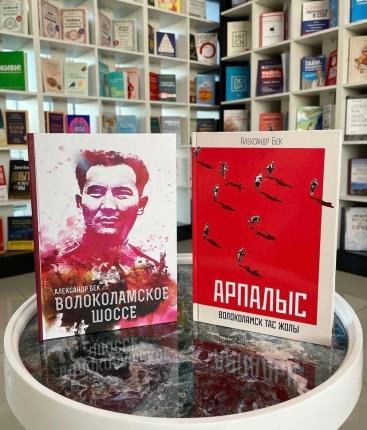 января – 120 лет со дня рождения российского писателя, публициста Александра Альфредовича Бека (1903 -1972).Сайт, посвященный творчеству А.А. Бека: https://clck.ru/gorcR Забытые слепки с натуры: Александр Бек: https://clck.ru/gorm8 января – 380 лет со дня рождения Исаака Ньютона (1643-1727), английского физика   и математика.8 января – 110 лет со дня рождения российского поэта Ярослава Васильевича  Смелякова (1913 -1972).10 января – 140 лет со дня рождения российского писателя, драматурга Алексея  Николаевича Толстого (1883 -1945).19 января – 155 лет со дня рождения российского писателя Александра Серафимовича Серафимовича (наст. ф. Попов) (1863 -1949).28 января – 170 лет со дня рождения русского философа, поэта, публициста  Владимира Сергеевича Соловьева (1853 -1900).1 февраля - 120 лет со дня рождения русского писателя-пушкиниста, музейного  работника Семена Степановича Гейченко (1903–1993).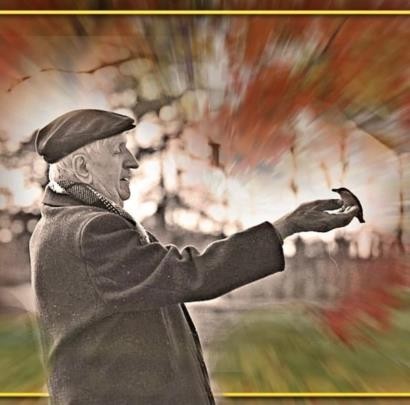 Семён Степанович Гейченко : библиографический указатель / [Псковская областная универсальная научная библиотека] ; сост. И. Б. Крутикова ; отв. за вып. Л. И. Удалова ; науч. консультант Г. Н. Василевич ; [худож. А. Г. Стройло]. - Псков : Отчина, 1997. - 32, [3] с. - [Электронный ресурс] – Режим доступа: https://clck.ru/gosBT (дата обращения 06.05.2022).О Семене Степановиче Гейченко: тематическая выставка / [Псковская областная универсальная научная библиотека]. - [Электронный ресурс] – Режим доступа: https://clck.ru/gosZb (дата обращения 06.05.2022).4 февраля – 150 лет со дня рождения российского писателя Михаила Михайловича Пришвина (1873 -1954).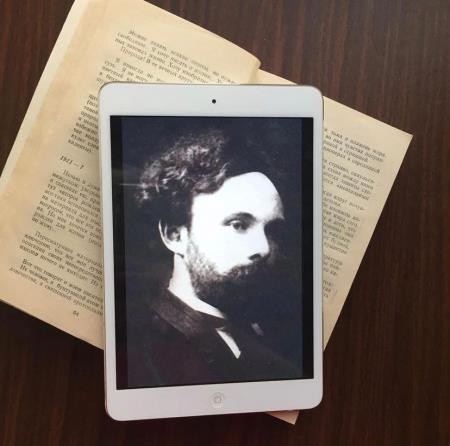 Михаил Михайлович Пришвин [Электронный ресурс] / МБУК «ЦБС» г Пскова – Режим доступа: https://bibliopskov.ru/prishvin.htm?ysclid=l2udartniu (дата обращения 06.05.2022).10 февраля – 85 лет со дня рождения Георгия Александровича Вайнера, российского писателя и сценариста (1938-2009).19 февраля – 550 лет со дня рождения Николая Коперника, астронома (1473-1543).Николай Коперник: материалы в помощь библиотекарю / ГБУК РО «Рязанская областная универсальная научная библиотека имени Горького», универсальный читальный зал ; сост. Л. А. Кузнецова, ред. О.В. Челышева. – Рязань, 2018. – 11 с. – Режим доступа: https://clck.ru/h2kVu (дата обращения 13.05.2022).22 февраля – 235 лет со дня рождения Артура Шопенгауэра (1788-1860), немецкого философа.24 февраля – 110 лет со дня рождения русского советского писателя Эммануила Генриховича Казакевича (1913 -1962).1 марта – 160 лет со дня рождения Федора Кузьмича Сологуба (1863-1927), русского поэта, прозаика, драматурга, театрального критика.марта – 160 лет со дня рождения Владимира Ивановича Вернадского (1863-1945), русского естествоиспытателя, мыслителя, общественного деятеля.марта – 110 лет со дня рождения российского поэта, писателя и драматурга, Сергея Владимировича Михалкова (1913-2009), автора Гимнов СССР и Российской Федерации.20 марта – 195 лет со дня рождения Генрика Ибсена (1828-1906), норвежского  драматурга.28 марта – 155 лет со дня рождения Максима Горького (1868-1936), русского писателя. Электронная   коллекция   Президентской   библиотеки,   посвященная	М. Горькому:https://clck.ru/h2kfn (дата обращения 13.05.2022).30 марта – 180 лет со дня рождения Константина Михайловича Станюковича (1843- 1903), русского писателя.9 апреля – 140 лет со дня рождения Ивана Александровича Ильина (1883-1954), русского философа, правоведа, писателя.12 апреля – 200 лет со дня рождения Александра Николаевича Островского (1823- 1886), русского драматурга.15 апреля – 90 лет со дня рождения Бориса Натановича Стругацкого (1933-2012), советского писателя, сценариста, переводчика.25 апреля – 140 лет со дня рождения Семена Михайловича Буденного (1883-1973), советского военачальника.25 апреля – 120 лет со дня рождения Андрея Николаевича Колмогорова (1903-1987), советского математика.7 мая – 120 лет со дня рождения Николая Алексеевича Заболоцкого (1903-1958), русского поэта.12 мая – 90 лет со дня рождения Андрея Андреевича Вознесенского (1933-2010), российского поэта.17 мая – 150 лет со дня рождения Анри Барбюса (1873-1935), французского писателя, общественного деятеля.13 июня – 250 лет со дня рождения Томаса Юнга (1773-1829), английского физика.16 июня – 710 лет со дня рождения Джованни Боккаччо (1313-1375), итальянского писателя, поэта и философа.19 июня – 400 лет со дня рождения Блеза Паскаля (1623-1662), французского  математика, физика, писателя, религиозного философа.25 июня – 120 лет со дня рождения Джорджа Оруэлла (1903-1950), английского  писателя.5 июля – 230 лет со дня рождения Павла Ивановича Пестеля (1793-1826), руководителя Южного общества декабристов.5 июля - 120 лет со дня рождения русского художника, сценариста, кинорежиссера, писателя Владимира Григорьевича Сутеева (1903-1993).5 июля - 65 лет со дня рождения российского детского писателя Андрея Алексеевича Усачева (1958).14 июля - 280 лет со дня рождения русского общественного деятеля, поэта Гавриила Романовича Державина (1743-1816).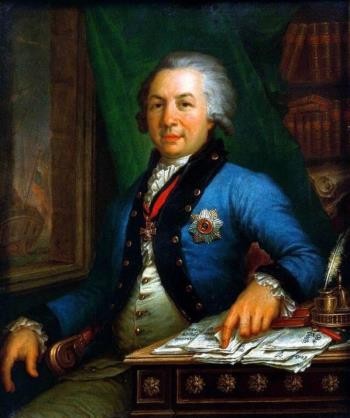 Гавриил Романович Державин - поэт и правитель Тамбовского наместничества: К 260-летию со дня рождения [Текст]: метод. рек. / Упр. культуры и арх. дела Тамб. обл., Тамб.      обл.       универс.       науч.       б-ка       им.       А.       С.       Пушкина       ; науч.-метод. отд. – Тамбов, 2017. - [Электронный ресурс] – Режим доступа: https://clck.ru/goqrc (дата обращения 06.05.2022).июля – 90 лет со дня рождения Евгения Александровича Евтушенко (1933-2017), российского поэта.июля - 130 лет со дня рождения русского поэта Владимира Владимировича Маяковского (1893-1930).июля - 120 лет со дня рождения русской детской писательницы Ольги Ивановны Высотской (1903-1970).июля - 120 лет со дня рождения русского детского писателя Георгия Алексеевича Скребицкого (1903-1964).27 июля - 170 лет со дня рождения русского писателя, публициста Владимира Галактионовича Короленко (1853-1921).13 августа - 220 лет со дня рождения русского писателя, философа Владимира  Федоровича Одоевского (1803-1869).августа - 110 лет со дня рождения русского драматурга Виктора Сергеевича Розова (1913-2004).августа - 115 лет со дня рождения русского писателя Леонида Пантелеева (наст.Алексей Иванович Еремеев, 1908-1987).26 августа - 110 лет со дня рождения русского писателя, журналиста Александра  Борисовича Чаковского (1913-1994).30 августа – 160 лет со дня рождения Сергея Михайловича Прокудина-Горского (1863- 1944), русского фотографа, химика, изобретателя.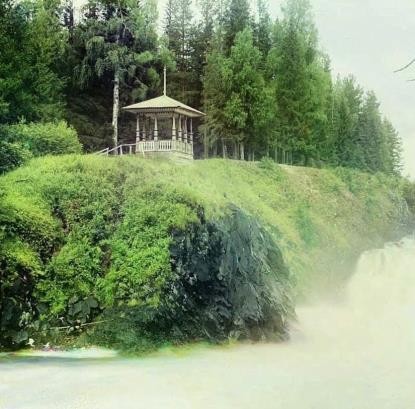 Научный проект «Наследие С.М. Прокудина-Горского».7 сентября – 100 лет со дня рождения Эдуарда Аркадьевича Асадова (1923-2004), русского советского поэта.9 сентября – 195 лет со дня рождения Льва Николаевича Толстого (1828-1910), русского писателя.Материалы,	посвященные	жизни	и	творчеству	Льва	Николаевича	Толстого: https://clck.ru/h2n2e9 сентября - 105 лет со дня рождения русского поэта, писателя и переводчика Бориса Владимировича Заходера (1918-2000).13 сентября – 100 лет со дня рождения Зои Анатольевны Космодемьянской (1923- 1941), Героя Советского Союза.15 сентября – 410 лет со дня рождения Франсуа де Ларошфуко (1613-1680), французского философа-моралиста.17 сентября – 240 лет со дня рождения Надежды Андреевны Дуровой (1783-1866),  первой русской женщины-офицера, писательницы.20 сентября – 245 лет со дня рождения Фаддея Фаддеевича Беллинсгаузена (1778- 1852), русского мореплавателя.22 сентября – 130 лет со дня рождения Алексея Федоровича Лосева (1893-1988),  русского философа, филолога.28 сентября – 220 лет со дня рождения Проспера Мериме (1803-1870), французского писателя.28 сентября - 160 лет со дня рождения русского писателя, ученого-геолога Владимира Афанасьевича Обручева (1863-1956).28 сентября – 115 лет со дня рождения Ираклия Луарсабовича Андроникова (1908- 1990), российского писателя, литературоведа.28 сентября – 105 лет со дня рождения Василия Александровича Сухомлинского (1918-1970), советского педагога-новатора.3 октября – 150 лет со дня рождения Вячеслава Яковлевича Шишкова (1873-1945), советского писателя.3 октября – 150 лет со дня рождения Ивана Сергеевича Шмелева (1873-1950), русского писателя.5 октября – 310 лет со дня рождения Дени Дидро (1713-1784), французского писателя, философа.14 октября - 85 лет со дня рождения русского писателя, педагога Владислава Петровича Крапивина (1938).19 октября – 145 лет со дня рождения Михаила Андреевича Осоргина (1878-1942), русского писателя.21 октября – 190 лет со дня рождения Альфреда Нобеля (1833-1896), шведского  инженера-химика, изобретателя.октября – 180 лет со дня рождения Глеба Ивановича Успенского (1843-1902), русского писателя.октября – 350 лет со дня рождения Дмитрия Константиновича Кантемира (1673- 1723), молдавского и российского государственного деятеля, ученого.ноября – 205 лет со дня рождения П.И. Мельникова (Андрей Печерский) (1818- 1883), русского писателя.ноября – 110 лет со дня рождения Альберта Камю (1913-1960), французского  писателя, драматурга, лауреата Нобелевской премии (1957г.).9 ноября – 205 лет со дня рождения И.С. Тургенева (1818-1883), классика русской  литературы.20 ноября - 165 лет со дня рождения шведской писательницы, лауреата Нобелевской премии (1909) Сельмы ЛАГЕРЛЁФ (1858-1940).ноября – 115 лет со дня рождения Н.Н. Носова (1908-1976), русского детского писателя-прозаика, драматурга, киносценариста.ноября - 120 лет со дня рождения русского писателя Степана Павловича Злобина (1903-1965).30 ноября – 110 лет со дня рождения В.Ю. Драгунского (1913-1972), советского  детского писателя.5 декабря – 220 лет со дня рождения Ф.И. Тютчева (1803-1873), русского поэта- философа.декабря – 100 лет со дня рождения В.Ф. Тендрякова (1923-1984), русского писателя.декабря – 210 лет со дня рождения Н. П. Огарева (1813-1887), русского поэта.декабря – 105 лет со дня рождения А.И. Солженицына (1918-2008), русского писателя, лауреата Нобелевской премии.А. И. Солженицын. Верность себе : к 100-летию со дня рождения [Текст] : метод. рек. / Упр. культуры и арх. дела Тамб. обл., Тамб. обл. универс. науч. б-ка им. А. С. Пушкина ; науч.-метод. отд. ; сост. И. С. Тявкина; ред. И. С. Мажурова ; отв. за выпуск Л. Н. Патрина. – Тамбов, 2017. – 22 с. – [Электронный ресурс] – Режим доступа: https://clck.ru/goqTB (дата обращения 06.05.2022).Методические материалы в помощь работе библиотек в рамках Года Солженицына [Текст]/ сост. О.Б. Гатрахманова. – Хабаровск: метод. отд.; МБУК ЦСМБ г. Хабаровска,2017. - 28 с. - [Электронный ресурс] – Режим доступа: https://clck.ru/gorB4 (дата обращения 06.05.2022).декабря – 95 лет со дня рождения Чингиза Айтматова (1928-2008), киргизского писателя.декабря – 150 лет со дня рождения В.Я. Брюсова (1873-1924), русского поэта.13 декабря - 120 лет со дня рождения русского писателя-сатирика Евгения Петровича  Петрова (наст. Катаев, 1903-1942).24 декабря – 225 лет со дня рождения Адама Мицкевича (1798-1855), польского поэта, основоположника польского романтизма.31	декабря	-	70	лет	со	дня	рождения	русской	детской	поэтессы	Марины Владимировны Дружининой (1953).ЮБИЛЯРЫ – ХУДОЖНИКИ, СКУЛЬПТОРЫ11 января – 190 лет со дня рождения М.К. Клодта (1833-1902), русского художника.24 января – 175 лет со дня рождения В.И. Сурикова (1848-1916), русского художника.31 января – 130 лет со дня рождения А.А. Пластова (1893-1972), советского художника.23 февраля – 145 лет со дня рождения Казимира Малевича (1878-1935), художника- авангардиста.7 марта – 145 лет со дня рождения Б. Кустодиева (1878-1927), русского художника.26 (28) марта, 6 апреля – 540 лет со дня рождения Рафаэля (Раффаэлло Санти, Санцио) (1483-1520), итальянского художника, архитектора.30 марта – 170 лет со дня рождения Винсента Ван Гога (1853-1890), голландского живописца.15 мая – 175 лет со дня рождения В.М. Васнецова (1848-1926), русского художника.7 июня – 175 лет со дня рождения Поля Гогена (1848-1903), французского художника.13 июля – 210 лет со дня рождения Н.Л. Бенуа (1813-1898), русский архитектор.сентября – 450 лет со дня рождения Микеланджело Караваджо (1573-1610), итальянского художника.сентября – 320 лет со дня рождения Франсуа Буше (1703-1770), французского           художника.6 октября – 80 лет со дня рождения А.М. Шилова (1943), российского художника.22 октября – 180 лет со дня рождения Хенрыка Семирадского (1843-1902), польского и русского художника.5 ноября – 145 лет со дня рождения К.С. Петрова-Водкина (1878-1939), русского  художника.ноября – 200 лет со дня рождения Г.В. Сороки (1823-1864), русского художника.ноября – 185 лет со дня рождения А. М. Опекушина (1838-1923), русского скульптора.декабря – 155 лет со дня рождения Н.П. Богданова-Бельского (1868-1945), русского художника.Методические материалы:1. Корф, О. Вон Собакин пошел астроном… [Текст]: [имя на обложке Тим Собакин – детский писатель] / О. Корф // Библиополе.- 2007.- № 1.- С. 48-55.2. Барчева, Т.Ф. Забытый классик [Текст]: [мероприятие, рассказывающее о жизни и творчестве А.К. Толстого] / Т.Ф. Барчева // Читаем, учимся, играем.- 2012.- № 6.- С. 47-52.3. Макарова, Б.А. Золотой ключик от дверцы счастья [Текст]:[литературный вечер для учащихся 5-7 классов] / Б.А. Макарова // Читаем, учимся, играем.- 2007.- № 9.- С. 49-55.4. Жукова, И.А. И снова про Красную шапочку [Текст]: [сценарий театрализованного представления по мотивам сказки Ш. Перро «Красная шапочка»] / И.А. Жукова // Читаем, учимся, играем.- 2010.- № 11.- С. 100.5. Андреева, М.С. В гостях у сказки [Текст]: [конкурсы по сказкам Ш.Перро] / М.С. Андреева, М.П. Короткова // Читаем, учимся, играем.- 2002.- № 7.- С.6. Прокофьева, С.Л. Кот в сапогах, или по всем правилам [Текст]: [сказка по творчеству Ш. Перро] / С.Л. Прокофьева, Г.В. Сапгира // Читаем, учимся, играем.- 2002.- № 7.- С. 20.7. Горячева, Е.А. Последователь Робинзона [Текст]: [мероприятие, рассказывающее о жизни писателя-натуралиста и педагога Н.М. Верзилина; викторина для уч-ся 5-9-х кл.] / Е.А. Горячева // Читаем, учимся, играем.- 2013.- №- С. 70-75.8. Ильцова, Н.М. С природой одною он жизнью дышал…[Текст]: [к 130-летию М.М. Пришвина] / Н.М. Ильцова // Читаем, учимся, играем.- 2003.- № 1.- С.50-55.9. Вильховецкая, В.М. Кладовая счастья [Текст]: [о жизни и творчестве писателя М.М. Пришвина] / В.М. Вильховецкая // Читаем, учимся, играем.- 2012.-№ 11.- С. 6-8.10. Гурьева, Г. В заповедной пришвинской стране…[Текст]: [обзор деятельности Липецкой ЦГДБ имени М.М. Пришвина по пропаганде наследия писателя] / Г. Гурьева // Библиополе.- 2013.- № 2.- С. 9-13.11. Романова, Е.Н. Вслед за волшебным колобком [Текст]: [литературная игра-путешествие по произведениям М.М. Пришвина для начальной школы и среднего школьного звена] / Е.Н. Романова // Читаем, учимся, играем.- 2013.- № 5.- С. 15-22.12. Данильченко, Г. Писатель глазами писателя. Юбиляры: 140 лет М. Пришвину [Текст]: [о творчестве писателя М.М. Пришвина] / Г. Данильченко //Библиополе. - 2013.- № 8.- С. 34-38.13. Кулакова, Е.Ю. Случай в лесу [Текст]: [тест на знание произведения М.М. Пришвина] / Е.Ю. Кулакова // Читаем, учимся, играем.- 2014.- № 11.- С. 34-36.14. Самохина, Н.Н. Кругосветное путешествие [Текст]: [литературная игра-путешествие по книге Ж. Верна «Дети капитана Гранта»] / Н.Н. Самохина //Читаем, учимся, играем.- 2003.- № 6.- С. 41-43.15. Березовинова, Н. Необыкновенные приключения [Текст]:[литературная викторина по творчеству Ж. Верна] / Н. Березовинова // Читаем, учимся, играем.- 2004.- № 5.- С. 40-42.16. Глубоковских, М.В. Великий мечтатель [Текст]: [о жизни и творчестве писателя Ж. Верна] / М.В. Глубоковских // Читаем, учимся, играем.-2012.- № 11.- С. 9-13.17. Ерасова, И.А. Еще не все открыты земли [Текст]: [о жизни и творчестве писателя Ж. Верна] / И.А. Ерасова // Читаем, учимся, играем.- 2012.- №12.- С. 11-17.18. Лекомцев, Д.Г. Дотянуться до небес [Текст]: [викторина по знаменитому фантастическому роману Ж. Верна] / Д.Г. Лекомцев // Читаем, учимся, играем.- 2014.- № 11.- С. 11-17.19. Шорыгина, Т. Я книг его читаю строки [Текст]: [литературный семинар для старшеклассников по творчеству Ю.И. Коваля] / Т. Шорыгина //Читаем, учимся, играем.- 2002.- № 6.- С. 56.20. Корф, О. Такие писатели случаются редко [Текст]: [юбиляры: 70 лет Ю.И. Ковалю] / О. Корф // Библиополе.- 2008.- № 8.- С. 35-40.21. Коваленко, Н.М. Счастливый человек [Текст]: [литературный праздник, посвященный жизни и творчеству С.В. Михалкова для 5-6 кл.] / Н.М. Коваленко // Читаем, учимся, играем.- 2010.- № 10.- С. 37.22. Давыдова, М.А. Кто придумал Дядю Степу? [Текст]: [о жизни и творчестве советского детского поэта С.В. Михалкова] / М.А. Давыдова // Читаем,учимся, играем.- 2012.- № 12.- С. 24-27.23. Морелева, В. Настоящий человек [Текст]: [материал для проведения читательской конференции по книге Б. Полевого «Повесть о настоящем человеке»]/ В. Морелева // Читаем, учимся, играем.- 2006.- № 11.- С. 15-17.24. Уракова, О.И. «Час мужества пробил на наших часах…» [Текст]: [литературная игра по книге Б. Полевого «Повесть о настоящем человеке» среди учащихся 7-9-х кл.] / О.И. Уракова // Читаем, учимся, играем.- 2007.- № 17.- С. 12.25. Макарова, Б.А. «Человек – это звучит гордо…» [Текст]: [литературный вечер, посвященный жизни и творчеству М. Горького для учащихся 9-11-х кл.] / Б.А. Макарова // Читаем, учимся, играем.- 2008.- № 1.- С. 15.26. Иващенко, О.С. Певец человеческой красоты [Текст]: [о жизни и творчестве писателя М. Горького] / О.С. Иващенко // Читаем, учимся, играем.- 2012.- № 4.- С. 28-33.27. Кравченко, М.В. «Горький – это эпоха» [Текст]: [о жизни и творчестве Максима Горького] / М.В. Кравченко // Читаем, учимся, играем.- 2013.- № 2.- С. 9-13.28. Андреева, М.С., Короткова, М.П. О нем уже все знают города…[Текст]: [к 75-летию со дня рождения В.Д. Берестова] / М.С. Андреева, М.П. Короткова // Читаем, учимся, играем.- 2003.- № 4.- С. 37-46.29. Корф, О. Кому светят звезды [Текст]: [80 лет со дня рождения В. Д. Берестова] / О. Корф // Библиополе.- 2008.- № 3.- С. 38-44.30. Суркова, И.Ю. Свои люди, или Рассказы о простых обывателях [Текст]: [о жизни и творчестве русского драматурга А.Н. Островского] / И.Ю. Суркова // Читаем, учимся, играем.- 2014.- № 9.- С. 8-17.31. Агапова, И.А. Драматург на все времена [Текст]: [о жизни и творчестве русского драматурга А.Н. Островского] / И.А. Агапова // Читаем, учимся, играем.- 2013.- № 1.- С. 12-21.32. Ризельян, Ж.И. На всякого мудреца довольно простоты [Текст]: [викторина по творчеству А.Н. Островского] / Ж.И. Ризельян // Читаем, учимся, играем.- 2010.- № 9.- С. 36.33. Карнизова, Н.В. Расшифруем эти имена [Текст]: [материал к уроку литературы о творчестве А.Н. Островского и Ф.М. Достоевского для учащихся 10-11 кл.] / Н.В. Карнизова // Читаем, учимся, играем.- 2009.- № 8.- С. 46.34. Семиреченский И.И. Отчий дом поэта [Текст]: [к 120-летию Д. Бедного] / И.И. Семиреченский // Читаем, учимся, играем.- 2003.- № 2.- С. 48-57.35. Грачев, С.А. Ничаво себе [Текст]: [инсценировка и викторина по повестям братьев Стругацких] / С.А. Грачев // Читаем, учимся, играем.- 2000.- № 3.- С. 38-42.36. Емельяненко, О.Ю. «Я воспитан природой суровой…» [Текст]: [литературное путешествие по миру поэзии Н.А. Заболоцкого для учащихся 7-11кл.] / О.Ю. Емельяненко // Читаем, учимся, играем.- 2013.- № 10.- С. 36-41.37. Макарова, Б.А. «Душа обязана трудиться и день и ночь, и день и ночь» [Текст]: [литературный вечер для учащихся 8-11 кл.] Б.А. Макарова //Читаем, учимся, играем.- 2008.- № 2.- С. 23-26.38. Силюнина, С.А. Я – человек часть мира…[Текст]: [к 100-летию со дня рождения Н.А. Заболоцкого] / С.А. Силюнина // Читаем, учимся, играем.- 2003.- №1.- С. 56-62.39. Макарова, Б. «Прохожий, я тебя люблю» [Текст]: [сценарий по творчеству Андрея Вознесенского] / Б. Макарова // Библиополе.- 2004.- № 4.- С. 65-70.40. Бородина, В. Гармония чувств и мыслей: маленькие тропинки в акме [Текст]: [восприятия Рубай омара Хайяма] / В. Бородина // Библиотека.- 2001.- №5.- С 7741. Жукова Т.С. Приключения с волшебниками [Текст]: [интерактивная литературная игра по сказке Л.С. Петрушевской «Чемодан чепухи» для учащихся 4-6 кл.] / Т.С. Жукова // Читаем, учимся, играем.- 2014.- № 7.- С. 17-19.42. Валикова, Д.Г. Безграничность человеческого упорства [Текст]: [к 80-летию со дня рождения Б.А. Можаева] / Д.Г. Валикова // Читаем, учимся, играем.- 2003.- № 2.- С. 58-59.43. Горобченко, Э.Н. Чудо испанской поэзии [Текст]: [о творчестве Г. Лорка] / Э.Н. Горобченко // Читаем, учимся, играем.- 2003.- № 4.- С. 48-54.44. Семенова, Г.Б. «Поэт – это дерево с плодами печали» [Текст]: [к 105-летней годовщине со дня рождения поэта] / Г.Б. Семенова // Библиотека.- 2002.- №5.- С. 54-57.45. Дон, С. Веселые истории на все времена [Текст]: [о книге-юбиляре 2013 года – собрании новелл «Декамерон» Джованни Боккаччо] / Светлана Дон // Библиополе.- 2013.- № 4.- С. 42-43.46. Бреднева, М.В. С мыслями о Ремарке [Текст]: [о жизни и деятельности немецкого писателя Э.М. Ремарка] / М.В. Бреднева // Читаем, учимся, играем.- 2014.- № 12.- С. 31-37.47. Корф, О. Когда вы заблудитесь в темном лесу и встретите злою сову…[Текст]: [обзор творчества Андрея Усачева]/ О. Корф // Библиополе.- 2005.-№ 8.- С. 14-21.48. Еремина, А. «Человек, одаренный великими творческими силами» [Текст]: [Гаврил Романович Державин, русский поэт] / Анастасия Еремина //Библиополе.- 2013.- № 4.- С. 46-49.49. Макарова, Б.А. «Я памятник себе воздвиг чудесный вечный… [Текст]: [литературно-музыкальная композиция, посвященная Г.Р. Державину] / Б.А. Макарова // Читаем, учимся, играем.- 2008.- № 4.- С.4.50. Ежеменских, Л.В. «Несу все лучшее на свете…» [Текст]: [поэтический круиз по творчеству А.Д. Дементьева для старшеклассников] / Л.В. Ежеменских // Читаем, учимся, играем.- 2013.- № 5.- С.6-9.51. Давыдова, М.А. Воспитание стихами [Текст]: [литературная композиция, рассказывающая о жизни и творчестве поэта В.В. Маяковского] / М.А. Давыдова // Читаем, учимся, играем.- 2013.- № 4.- С.11-15.52. Пешкун, Л.Г. Поэт-трибун [Текст]: [викторина по произведениям В.В. Маяковского] / Л.Г. Пешкун // Читаем, учимся, играем.- 2013.- № 4.- С.16-19.53. Куличенко, Н.В. «Люблю неизменно и верно!» [Текст]: [литературная композиция, рассказывающая о музах В.В. Маяковского] / Н.В. Куличенко //Читаем, учимся, играем.- 2013.- № 5.- С.7-55.54. Юрченко, В.Г. У меня секретов нет… [Текст]: [к 110-летию со дня рождения В.В. Маяковского] / В.Г. Юрченко // Читаем, учимся, играем.- 2003.- №4.- С.27-36.55. Кулакова, Е.Ю. Дети из трущоб [Текст]: [литературный турнир по повести В.Г. Короленко «Дети подземелья» для учащихся средней школы] / Е.Ю. Кулакова // Читаем, учимся, играем.- 2011.- № 12.- С.12-14.56. Зархи, С.Б. Новеллы о любви. [Текст]: [литературно-музыкальная композиция, посвященная любви великих людей для учащихся 9-11 кл.] / С.Б. Зархи // Читаем, учимся, играем.- 2010.- № 3.- С.50-6157. Зархи, С.Б. Рыцарь человечности [Текст]: [литературный вечер, посвященный В.Г. Короленко] / С.Б. Зархи // Читаем, учимся, играем.- 2008.- № 4.- С.10.58. Зархи, С.Б. «И с верой гордою в людей…» [Текст]: [о жизни и творчестве поэта-декабриста А.И. Одоевского] / С.Б. Зархи // Читаем, учимся, играем.- 2014.- № 12.- С. 67-73.59. Зархи, С.Б. « И с верой гордою в людей…» [Текст]: [литераруная композиция, рассказывающая о жизни и творчестве поэта-декабриста А.И. Одоевского] / С.Б. Зархи // Читаем, учимся, играем.- 2014.- № 11.- С. 60-66.60. Зархи, С.Б. «Муз невинных лукавый художник» [Текст]: [о жизни и творчестве русского поэта А.А. Дельвига] / С.Б. Зархи // Читаем, учимся, играем.- 2014.- № 4.- С. 21-26.61. Черноусова, Е.Г. Соловей русской поэзии [Текст]: [литературный вечер, рассказывающий о жизни и творчестве А.А. Дельвига для учащихся 9-11 кл] / Е.Г. Черноусова // Читаем, учимся, играем.- 2011.- № 2.- С. 30-34.62. Макарова, Б.А. «Ты гений свой воспитывал в тиши…» [Текст]: [литературно-музыкальная композиция, посвященная жизни и творчеству А.А. Дельвига] / Б.А. Макарова // Читаем, учимся, играем.- 2008.- № 5.- С. 24.63. Орлова, Н.В. «Учитесь мечтать!..» [Текст]: [литературнохудожественная композиция, посвященная творчеству Э.А. Асадова для учащихся 8-11 кл.] / Н.В. Орлова // Читаем, учимся, играем.- 2009.- №11.- С. 30.64. Зархи, С.Б. Пусть меня волшебником назначат… [Текст]: [литературный вечер, посвященный творчеству Э.А. Асадова для учащихся 8-11 кл.] / С.Б. Зархи // Читаем, учимся, играем.- 2008.- № 6.- С. 18.64. Быкова, Г.В. Поговорим о странностях любви [Текст]: [о жизни и творчестве поэта Э. Асадова] / Г.В. Быкова // Читаем, учимся, играем.- 2008.- № 5.- С. 24.65. Силютина, С.А. Сражаясь, верую, люблю… Героям Великой Отечественной посвящается… [Текст]: [к 80-летию со дня рождения Э.А. Асадова] / С.А. Силютина // Читаем, учимся, играем.- 2003.- № 3.- С. 27-36.66. Макарова, Б.А. Но мы живем, чтобы оставить след [Текст]: [литературный вечер, посвященный творчеству Р. Гамзатова для учащихся 8-11кл.] / Б.А. Макарова // Читаем, учимся, играем.- 2008.- № 6.- С. 31.67. Аполлонова, Г.В. «Люди как реки…» [Текст]: [литературный вечер, посвященный роману-эпопее Л.Н. Толстого] / Г.В. Аполлонова // Читаем, учимся, играем.- 2014.- № 10.- С. 24-30.Фомина, Е.А. Азбучные истины великого старца [Текст]: [мероприятие, рассказывающее о педагогической деятельности писателя для учащихся 5-6 кл.] / Е.А. Фомина // Читаем, учимся, играем.- 2013.- № 6.- С. 30-39.Россинская, С. Легко ли быть женой гения? [Текст]: [литературное расследование к 100-летию со дня смерти писателя о семейных взаимоотношениях]/ С. Россинская // Библиотека.- 2011.- № 2.- С. 59-66.Каримова, Р.З. Литературное веретено [Текст]: [викторина по творчеству Л.Н. Толстого для учащихся 10-11 кл.] / Р.З. Каримова // Читаем,  учимся, играем.- 2011.- № 4.- С. 96-99.Мальгин, А.С. Рукопись великого романа [Текст]: [история создания романа Л.Толстого «Война и мир»] / А.С. Мальгин // Читаем, учимся, играем.- 2010.- № 9.- С. 100. Зеленина, Н.В. Роман-эпопея «Война и мир» [Текст]: [литературная игра по роману «Война и мир / Н.В. Зеленина // Читаем, учимся, играем.- 2008.- № 11.- С. 87-90. Неволина, И.Я. Счастливая невозвратимая пора [Текст]: [беседа по книге Л.Н. Толстого «Детство»] / И.Я. Неволина // Читаем, учимся, играем.- 2008.-  № 6.- С. 15. Федченко, О.Н. «Великий лев» [Текст]: [экскурсия по портретной галерее Л.Н. Толстого для учащихся 8-11 кл.] / О.Н. Федченко // Читаем, учимся, играем.- 2008.- № 7.- С. 69  Смирнова, Е.А. Неделя литературно-эстетического цикла [Текст]: [викторина по творчеству Л.Н. Толстого] / Е.А. Смирнова // Педсовет.- 2006.- № 8.- С. 1-7. Тамахина, И.А. Илья Ильич, или царство лени [Текст]: [сцены из романа «Обломов»] / И.А. Тамахина // Читаем, учимся, играем.- 2002.- № 4.- С. 4. Короткова, М.П. Товарищам детям [Текст]: [85 лет со дня рождения Б. Заходера] / М.П. Короткова // Читаем, учимся, играем.- 2003.- № 7.- С. 44-50. Карданова, М.В. Побег к славе [Текст]: [о писателе Дени Дидро] / М.В. Карданова // Читаем, учимся, играем.- 2003.- № 10.- № 38-44. Кардакова, Л.Г. Рыцари ярых атак [Текст]: [сценарий, рассказывающий о повести В. Крапивина и ее главных героях] / Л.Г. Кардакова // Читаем, учимся, играем.- 2014.- № 10.- С. 31-38.Новикова, Н.А. Вслед за «Каравеллой» [Текст]: [мероприятие, посвященное жизни и творчеству В.П. Крапивина] / Н.А. Новикова // Читаем, учимся, играем.- 2013.- № 7.- С. 13-19.  Жить с закрытыми глазами все равно нельзя [Текст]: [70 лет со дня рождения Владислава Крапивина] // Библиополе.- 2008.- № 9.- С. 32-34. Максимова, И.П. Сказки о кораблях и крыльях [Текст]: [литературная регата по произведениям В. Крапивина] / И.П. Максимова // Читаем, учимся, играем.- 2005.- № 11.- С. 84. Маликова, М.Н. Когда я вернусь…[Текст]: [видеосалон, посвященный поэту Александру Галичу] / М.Н. Маликова // Игровая библиотека.- 2016.- № 5.- С.18-35.  Гаврилова, Т.И. «Когда я вернусь…» [Текст]: [о жизни и творчестве А.А. Галича] / Т.И. Гаврилова // Читаем, учимся, играем.- 2012.- № 2.- С. 73-77. Аполлонова, Г.В. Тургенев как драматург …[Текст]: [о драматическом творчестве писателя И.С. Тургенева] / Г.В. Аполлонова // Читаем, учимся, играем.- 2014.- № 4.- С. 31-35. Кулакова, Е.Ю. Спор поколений …[Текст]: [тесты по литературе на знание романа И.С. Тургенева «Отцы и дети»] / Е.Ю. Кулакова // Читаем, учимся, играем.- 2013.- № 9.- С. 55-59. Пешкун, Л.Г. Записки охотника …[Текст]: [викторина, посвященная жизни и творчеству И.С. Тургенева для учащихся 7-9 кл.] / Л.Г. Пешкун // Читаем, учимся, играем.- 2013.- № 8.- С. 13-15. Ивашина, В.В. В дворянском гнезде …[Текст]: [спектакль, рассказывающий о жизни и творчестве И.С. Тургенева и его матери для учащихся 5-8 кл.] / В.В. Ивашина // Читаем, учимся, играем.- 2013.- № 8.- С. 10-12. Макарова, Б.А. О красоте, природе и человеке …[Текст]: [литературно-музыкальная композиция, посвященная жизни и творчеству И.С. Тургенева] / Б.А. Макарова // Читаем, учимся, играем.- 2008.- № 8.- С. 10. Витаков, А.И. Великий, могучий, свободный… …[Текст]: [к 185- летию со дня рождения И.С. Тургенева] / А.И. Витаков // Читаем, учимся, играем.-  2003.- № 5.- С. 36-44.Уроки русской классики …[Текст]: [викторина по творчеству И.С.Тургенева и Ф.И. Тютчева] // Читаем, учимся, играем.- 2003.- № 5.- С. 53-57. Кондрашова, Л. Тургенев и Полина Виардо – союз духовности и любви …[Текст]: [сценарии о биографии И.С. Тургенева] / Л. Кондрашова // Библиотека.- 2002.- № 9.- С. 61-63.Чупахина, Т.Н. По сказочной стране на гусином крыле …[Текст]: [встреча, посвященная книге С. Лагерлёф «Чудесное путешествие Нильса с дикими гусями] / Т.Н. Чупахина // Читаем, учимся, играем.- 2008.- № 8.- С. 25.Просекова, О. Путешествие Нильса …[Текст]: [литературная игра по по книге С. Лагерлеф «Путешествие Нильса с дикими гусями» для 5 кл.] / О. Просекова // Читаем, учимся, играем.- 2007.- № 2.- С. 12-14.Захаркин, М.С. Вместе с Незнайкой и его друзьями [Текст]: [два вида квеста для учащихся 2-6 кл.] / М.С. Захаркин // Игровая библиотека.- 2016.- № 6.- С. 34-49.Горшкова, Л.В. Находчивые фантазеры [Текст]: [литературная игра по произведениям Н.Носова для учащихся 5-6 кл.] / Л.В. Горшкова // Читаем, учимся, играем.- 2009.- № 11.- С. 84.Бодрова, О.А. Путешествие в Солнечный город [Текст]: [по книге Н.Носова «Незнайка в Солнечном городе] / О.А. Бодрова // Читаем, учимся, играем.- 2009.- № 4.- С. 4-8.Корф, О. У меня душа лежала к этим человечкам [Текст]: [имя на обложке. Юбиляры. 100 лет со дня рождения Н. Носова] / О. Корф // Библиополе.- 2008.- № 11.- С. 32-37. Кудряшева, Л.А. Незнайка и все-все-все [Текст]: [викторины по произведениям Н. Носова для учащихся 5-7 кл.] / Л.А. Кудряшева // Читаем, учимся, играем.- 2008.- № 8.- С. 17.Гофман, С. От улыбки хмурый день светлей [Текст]: [конкурсная программа для знатоков рассказов Н. Носова и В. Драгунского] / С. Гофман, М. Климова // Читаем, учимся, играем.- 2007.- № 1.- С. 32-37. Ковальчук, Т. В солнечном городе Николая Носова [Текст]: [литературная игра для учащихся 5 кл.] / Л. Ковальчук // Читаем, учимся, играем.- 2006.- № 9.- С. 55-57. Смирнова, Е.А. Неделя литературно-эстетического цикла [Текст]: [викторина по произведениям Н. Носова, Л. Толстого, М. Твена] / Е.А. Смирнова //Педсовет.- 2006.- № 8.- С. 1-7.Зырянова, О.А. Веселые книги веселого автора [Текст]: [литературная игра по произведениям Н. Носова] / О.А. Зырянова // Школьные игры и конкурсы.- 2006.- № 2.- С. 2-3.Джансеитова, Н.Х. Где живет Незнайка? [Текст]: [литературная викторина] / Н.Х. Джансеитова // Читаем, учимся, играем.- 2003.- № 6.- С. 17-20.Андреева, М.С. Мастер улыбки [Текст]: [90 лет со дня рождения В. Драгунского] / М.С. Андреева, М.П. Короткова // Читаем, учимся, играем.- 2003.- № 8.- С. 26-30. Куц, А.Г. Неразгаданная тайна любви Тютчева [Текст]: [литературномузыкальная композиция для учащихся 7-11 кл.] / А.Г. Куц // Читаем, учимся, играем.- 2014.- № 6.- С. 32-35.Просекова, О.А. «Край ты русского народа» [Текст]: [сценарий мероприятия, рассказывающий о русском поэте Ф.И. Тютчеве] / О.А. Просекова // Читаем, учимся, играем.- 2013.- № 9.- С. 19-25.Кулакова, Е.Ю. Души высокий строй [Текст]: [литературная гостиная по творчеству Ф.И. Тютчева] / Е.Ю. Кулакова // Читаем, учимся, играем.- 2012.- №9.- С. 44-51.Дугина, Е.А. «Я встретил вас…» [Текст]: [материал-тест к уроку литературы, посвященному творчеству Ф.И. Тютчева для учащихся 7-10 кл.] / Е.А. Дугина // Читаем, учимся, играем.- 2010.- № 10.- С. 42.Лавагина, С. Искусство импровизации, как свобода мысли писателя [Текст]: [о творчестве Ф.И. Тютчева] / С. Лавагина // Библиополе.- 2010.- № 9.- С.  64-66.Статных, Н. Этот человек мне по сердцу [Текст]: [сценарий по жизни и творчеству Ф.И. Тютчева] / Е.Ю. Кулакова // Библиотека.- 2008.- № 11.- С. 77-81.Александрова, Я. Любовью воздух озарен [Текст]: [литературный вечер о женщинах в жизни Ф.И. Тютчева] / Я. Александрова // Сценарий и репертуар.- 2005.- № 10.- С. 41-56.Климанова, Т.В. Союз души с душой родной [Текст]: [200 лет со дня рождения Ф.И. Тютчева] / Т.В. Климанова // Читаем, учимся, играем.- 2003.- № 7.- С. 39-43.Корсикова, Л.Н. Я встретил вас… [Текст]: [о творчестве Ф.И. Тютчева] / Л.Н. Корсикова // Читаем, учимся, играем.- 2003.- № 5.- С. 58-60. Бокалова, Н.П. Когда строку диктует чувство [Текст]: [сценарий по творчеству Ф.И. Тютчева] / Н.П. Бокалова // Библиотека.- 2003.- № 3.- С. 70-74.Чернышова, В.П. Как сердцу высказывать себя? [Текст]: [200 лет со дня рождения Ф.И. Тютчева] / В.П. Чернышова // Читаем, учимся, играем.- 2003.- № 5.- С. 45-52.Кулакова, Е.Ю. «Как пламень русский ум опасень…» [Текст]: [сценарий для проведения литературной гостиной по творчеству А. Солженицына] / Е.Ю. Кулакова // Читаем, учимся, играем.- 2011.- № 3.- С. 63-72. Архипова, Г.А. Плаха как символ эпохи [Текст]: [литературная викторина по роману Ч. Айтматова, Плаха» для учащихся 9-11 кл.] / Г.А. Архипова // Читаем, учимся, играем.- 2010.- № 4.- С. 76-78. Макарова, Б.А. В поисках истины… [Текст]: [литературный вечер, посвященный творчеству Ч.Т. Айтматова] / Б.А. Макарова // Читаем, учимся, играем.- 2008.- № 9.- С. 40-46. Тамахина, И.Р. Я вернулся на яркую землю… [Текст]: [литературный вечер, посвященный творчеству В.Я. Брюсова] / И.Р. Тамахина // Читаем, учимся, играем.- 2003.- № 10.- С. 34-37.Делянская, Н., Махалина, Т. Автор стихов строгих и благородных… [Текст]: [к 125-летию со дня рождения В. Брюсова] / Н. Делянская, Т. Махалина // Библиотека.- 1998.- № 11.- С. 42-44. Россинская, С.В. Товарищество «ИльфПетров» [Текст]: [страницы устного журнала о творчестве авторского тандема И. Ильфа и Е. Петрова с учащимися 9-11 кл.] / С.В. Россинская // Читаем, учимся, играем.- 2010.- № 10.- С.ЮБИЛЕЙНЫЕ И ПАМЯТНЫЕ ДАТЫ В ИСТОРИИ  РОССИИ1160 лет со времени возникновения славянской письменности (863 г. - равноапостольные братья Кирилл и Мефодий создали славянскую азбуку). Праздник утвержден постановлением Президиума Верховного Совета РСФСР от 30 января 1991 года N 568-1 "О Дне славянской письменности и культуры".В Президентской библиотеке открыт доступ к раритетным изданиям XIX века, посвященным появлению славянской письменности.Сочинение Константина Зеленецкого «О языке церковно-славянском, его начале, образователях и исторических судьбах», изданное в 1846 году в Одессе, раскрывает взгляды исследователей того времени на обстоятельства, при которых была изобретена кирилловская азбука и совершён перевод Святого Писания на славянские языки. О церковно-славянском языке автор говорит с гордостью: «Ни у одного из славянских племён наречие это не служит языком народным, но у всех православных оно есть язык Церкви. И этот язык православия никогда не оставался языком мёртвым, подобно латыни Запада. Получив начало в живом слове народа, он и впоследствии не разлучался с ним».Взгляды Погодина близки и другому исследователю позапрошлого столетия. Василий Априлов в сочинении «Болгарские книжники, или Какому славянскому племени собственно принадлежит Кирилловская азбука?» 1841 года приводит такие доказательства: «Хотя и болгары, но как солунские жители, и следственно поданные императора константинопольского, Кирилл и Мефодий носили имя римлян. Ошибочное правило именовать римлянами греков обмануло здесь изыскателей, и было причиною, что они почли за греков Кирилла и Мефодия».Исследование Осипа Бодянского «О времени происхождения русских письмен» 1855 года посвящено истории возникновения не только кириллического письма, оно также проливает свет и на происхождение современной ей глаголицы, а также взаимосвязи обеих азбук с письмом других индоевропейских народов.МЕТОДИЧЕСКИЕ РЕКОМЕНДАЦИИПО ДНЮ СЛАВЯНСКОЙ ПИСЬМЕННОСТИ И КУЛЬТУРЫДень славянской письменности и культуры: рекомендательный список сценариев: 12+ / МБУК «ЦБС городского округа города Выкса», методико- библиографический отдел; сост. Е.С. Ухарская. – Выкса, 2016. - [Электронный ресурс]– Режим доступа: https://clck.ru/gkxV5 (дата обращения 05.05.2022).День славянской письменности и культуры: выборочный библиографический список сценариев для руководителей детского чтения. – Красноярск: МБУК«Централизованная библиотечная система для детей» им. Н. Островского. – 2017. - [Электронный ресурс] – Режим доступа: https://clck.ru/gkyDk (дата обращения 05.05.2022).«И нравы, и язык, и старина святая!» (сценарий Дня славянской письменности и культуры). - Ермаковский отдел Муниципального бюджетного учреждения культуры Тацинского района «Межпоселенческая центральная библиотека». - [Электронный ресурс] – Режим доступа: https://clck.ru/gkwuL (дата обращения 05.05.2022).Мы-славяне! : методические рекомендации / сост. И.Ф. Могильная. – Амурск: Муниципальное казенное учреждение культуры «Межпоселенческая центральная библиотека Амурского муниципального района», 2012. - [Электронный ресурс] – Режим доступа: https://clck.ru/gkv6E (дата обращения 05.05.2022).Откуда есть пошла славянская письменность: методические материалы в помощь муниципальным библиотекам республики по подготовке празднования Дня славянской письменности и культуры. – Махачкала: Национальная библиотека Республики Дагестан им. Р. Гамзатова, 2011. - [Электронный ресурс] – Режим доступа: https://clck.ru/gkxFy (дата обращения 05.05.2022).970 лет со времени рождения Владимира Мономаха (1053-1125).910 лет первоначальному варианту летописного свода «Повесть временных лет» (составлен около 1113 г.).460 лет первой российской типографии Ивана Федорова и Петра Мстиславца в Москве (1563).410 лет подвигу Ивана Сусанина (1613).550 лет Псково-Печерскому монастырю (1473).320 лет со дня основания Санкт-Петербурга (27 мая 1703 г.).320 лет первой официальной бирже в России, основанной по инициативе Петра I в Петербурге (1703).320 лет со дня основания Балтийского флота (18 мая 1703 г.).250 лет восстанию под предводительством Е.И. Пугачева (1773). 240 лет со дня со времени учреждения Российской Академии (1783). 240 лет со дня основания Черноморского флота (13 мая 1783 г.).220 лет кругосветному плаванию И.Ф. Крузенштерна (1803).190 лет назад организована первая в России городская почтовая сеть (1833).190 лет со дня выхода в свет первое полное издание романа в стихах "Евгений Онегин" А. С. Пушкина (20 марта 1833 г.).130 лет со дня официального открытия «Московской городской галереи Павла и Сергея Михайловичей Третьяковых». Ныне – Государственная Третьяковская галерея (1893).стиль).105 лет назад (1918) в России был введен григорианский календарь (новый105 лет назад (1918) Москве был возвращен статус столицы России.105 лет назад (1918) дворцы Петергофа были объявлены музеями (ныне Государственный	художественно-архитектурный	дворцово-парковый	музей- заповедник «Петергоф»).105 лет назад (1918) на V Всероссийском съезде Советов принята первая Конституция РСФСР.100 лет государственному гербу СССР (1923).95 лет назад опубликована первая книга романа М. А. Шолохова «Тихий Дон»(1928).90 лет назад (1933) в Москве открылся Литературный институт имени А. М.Горького.90 лет назад (1933) основано издательство "Детская литература" (первоначально– "Детгиз").90 лет со дня начала полярной экспедиции на пароходе «Челюскин» (16 июля 1933 г.).90 лет серии популярных биографий «Жизнь замечательных людей» (1933).80 лет прорыва блокады Ленинграда в ходе операции «Искра» (18 января 1943г.).80 лет назад (1943) были учреждены высший военный орден «Победа» исолдатский орден Славы трех степеней.80 лет назад (1943) были учреждены первые суворовские военные училища.80 лет со дня победы советских войск над немецко-фашистскими войсками в Сталинградской битве и в битве на Курской дуге.80 лет танковому сражению между 5-й гвардейской танковой армией и 2-м танковым корпусом СС под Прохоровкой (12 июля 1943 г.).80 лет со дня освобождения Киева от немецко-фашистских захватчиков (6 ноября 1943 г.).50 лет литературно-критическому журналу "Литературное обозрение" (основан в 1973 г.)Книги юбиляры  - 2023 года 670 лет книге новелл «Декамерон» Джованни Боккаччо (1353)430 лет пьесе «Укрощение строптивой» Вильяма Шекспира (1593) 210 лет роману «Гордость и предубеждение» Джейн Остин (1813)200 лет историческому роману «Квентин Дорвард» Вальтера Скотта (1823) 200 лет роману «Пионеры» Джеймса Фенимора Купера (1823)195 лет поэме «Полтава» А.С. Пушкина (1828)190 лет первому полному изданию романа в стихах «Евгений Онегин» А.С. Пушкина (1833)185 лет «Песне про царя Ивана Васильевича, молодого опричника и удалого купца Калашникова» М.Ю. Лермонтова (1838)180 лет роману «Консуэло» Жорж Санд (1843)175 лет роману «Белые ночи» Ф.М. Достоевского (1848 год) 165 лет повести «Ася» И.С.Тургенева (1858 год)165 лет автобиографической книге «Детские годы Багрова-внука» С.Т.Аксакова (1858) 160 лет роману «Князь Серебряный» А.К.Толстого (1863)160 лет поэме «Мороз, Красный нос» Н. А. Некрасова (1863)160 лет «Толковому словарю живого великорусского языка» В.И. Даля (1863 год) 155 лет роману «Идиот» Ф.М. Достоевского (1868)150 лет поэме «Русские женщины» Н. А. Некрасова (1873)150 лет повестям «Очарованный странник», «Запечатлённый ангел» Н.С.Лескова (1873) 125 лет рассказам «Человек в футляре», «Крыжовник», «О любви», «Ионыч» А. П. Чехова (1898)120 лет рассказу «После бала» Л.Н.Толстого (1903) 120 лет пьесе «Вишневый сад» А.П.Чехова (1903) 110 лет повести «Детство» М.Горького (1913)105 лет пьесе «Мистерия-буфф» В. В. Маяковского (1918) 105 лет поэме «Двенадцать» А.А. Блока (1918)100 лет роману «Аэлита» А.Н. Толстого(1923)100 лет роману «Дерсу Узала» В.А. Арсеньева (1923) 100 лет повести «Алые паруса» А.С.Грина (1923)90 лет роману «Лето Господне» И.С. Шмелева (1933) 90 лет роману «Угрюм-река» В. Я. Шишкова (1933)80 лет повести «Маленький принц» А. де Сент-Экзюпери (1943) 70 лет повести «451 градус по Фаренгейту» Рэя Брэдбери (1953) 60 лет роману «Тени исчезают в полдень» А.С. Иванова(1963)50 лет повести «Не стреляйте в белых лебедей» Б. Васильева (1973)ЕДИНЫЙ ДЕНЬ ПИСАТЕЛЯ /ПОЭТА – ЮБИЛЯРА10 января – 140 лет со дня рождения российского писателя, драматурга Алексея Николаевича Толстого (1883 -1945).1 февраля - 120 лет со дня рождения русского писателя-пушкиниста, музейного работника Семена Степановича Гейченко (1903–1993).28 марта – 155 лет со дня рождения Максима Горького (1868-1936), русского писателя.12 апреля – 200 лет со дня рождения Александра Николаевича Островского (1823- 1886), русского драматурга.7 мая – 120 лет со дня рождения Николая Алексеевича Заболоцкого (1903-1958), русского поэта.19 июля - 130 лет со дня рождения русского поэта Владимира Владимировича Маяковского (1893-1930).29 сентября – 84 года со дня рождения Валентина Яковлевича Курбатова (1939-2021), советский и российский литературный критик, литературовед, прозаик, член жюри литературной премии «Ясная Поляна», член Союза писателей России.9 ноября – 205 лет со дня рождения И.С. Тургенева (1818-1883), классика русской литературы.декабря – 220 лет со дня рождения Ф.И. Тютчева (1803-1873), русского поэта- философа.Общероссийские и международные ежегодные акции(не забыть при планировании)«Дарите книги с любовью»: всероссийская акция - март,«Неделя детской и юношеской книги» - март,«Библионочь — 2023 »: всероссийская акция - апрель,«Тотальный диктант»: всероссийская акция - апрель,Библионочь или Библиосумерки – апрель,«Читаем детям о войне» - международная акция, инициированная Самарской О ДБ - май,«Бегущая книга» - всероссийский интеллектуальный забег - май,День славянской письменности и культуры - 24 мая. В 2023 году пройдут Детско-юношеские Кирилло-Мефодиевские чтения в рамках Дня славянской письменности «История родного слова. От Кирилла и Мефодия до наших дней». Виды акций по продвижению чтения(материалы для проведений библиотечных акций из опыта работы российских и зарубежных библиотек)АКЦИЯ: ДЕНЬ РОЖДЕНИЯ ЧИТАТЕЛЯВ день рождения именинника ожидают поздравления, подарки и маленькие сюрпризы. АКЦИЯ «ПРИВЕДИ ДРУГА В БИБЛИОТЕКУ»9 июня отмечают самый замечательный и добрый праздник – Международный день друзей. Предложить нашим читателям приводить своих друзей и подруг в библиотеку. Подарки тем, кто приведет и тому, кого привели.АКЦИЯ «КНИГА ГОДА». Суть акции заключается в выборе участниками художественных произведений отечественной или мировой литературы, независимо от года написания, издания книги, по следующим номинациям:- «Книга года» - книга, которая понравилась, пришлась по душе, полюбилась, потрясла, оставила сильное впечатление.- «Книга - разочарование» - книга, которая не произвела на читателя особого впечатления. «Антикнига» - книга, которую невозможно дочитать до конца. «Книга для друга» - книга, которую можно рекомендовать прочитать другому. «Книга семейного чтения» - книга для чтения в кругу семьи.Участники Акции, чей выбор произведения совпадает с окончательными результатами «Книги года» - получит подарок от библиотеки.АКЦИЯ «ПОДВЕШЕННАЯ КНИГА».Условия акции: любой читатель может «подвесить» на неделю свою самую любимую книгу, со своей рецензией (мнением, эмоциями). Акция запускается на 3 месяца, по результатам акции будут составлены именные рекомендательные списки любимых книг активных участников, а также создан список самых рейтинговых книг библиотеки! Для библиотекарей интерес состоит в том, что данная акция призвана активизировать книговыдачу, помогает в создании рекомендательных списков чтения, позволяет вести дневник чтения своих читателей.ПРОМО-АКЦИЯ «ФЛЕШМОБ «ГОРОД С КНИГОЙ».В акции приняли участие студенты Владимирского государственного университета, сотрудники областной научной библиотеки и областной специальной библиотеки для слепых. Флешмоб открыл ряд мероприятий Областного фестиваля книги и чтения «Открытая книга». Ровно в 16.00 в руках у участников появились книги и литературные журналы, плакаты и листовки, призывающие к чтению. Все эти средства были направлены на привлечение внимания прохожих к читающим людям.БУККРОССИНГ «ПРЕВРАТИМ ВЕСЬ МИР В БИБЛИОТЕКУ!»В людных местах города – в парках, на детских площадках, у фонтанов, на парапетах подземных переходов и остановках – появились самые разные книги. Это и произведения русских классиков, и яркие книжки для малышей, детективы, краеведческая литература, приключения и фантастика. На книгах — яркие фирменные наклейки с правилами участия в акции.ВЕСЕННЯЯ НЕДЕЛЯ ДОБРАБлаготворительная акция для многодетных, неполных, опекунских семей и воспитанников детского дома. В течение недели библиотека проводит праздничные программы, дарит сувениры, книги участникам акции, проводит беспроигрышную лотерею.«КНИГА - СЮРПРИЗ»Библиотекой предлагались упакованные в подарочную бумагу подборки литературы, как книжные новинки, так и незаслуженно забытые книги. Для подростков и юношества были представлены книги о ровесниках. АКЦИЯ "ИНТЕРНЕТ-ПРОДЛЁНКА"30 сентября – день Интернета в России. Впервые 30 сентября в Коми республиканской юношеской библиотеке была объявлена «продленка». Все отделы работали до 22 часов! Читатели могли записаться в библиотеку после ее официального закрытия.А в зале электронной информации с 19 до 22 часов 3 часа любители Интернета смогли окунуться во Всемирную паутину совершенно бесплатно. А у кого был с собой ноутбук - весь день мог пользоваться интернетом с помощью WI-FI.ЛЕТНЯЯ АКЦИЯ «ОТПУСКНОЙ КНИЖНЫЙ НАБОР»В течение июня, июля и августа на абонементе для всех читателей предлагаются готовые тематические книжные подборки художественной и научно-популярной литературы. Постоянные читатели уже взяли на дом несколько наборов, отзывы самые положительные.«НОЧНАЯ КНИГА»: опыт ночных чтений г. УльяновскаАкция проводилась в помещении известного в городе театра-студии Enfant Terrible в привычное для книголюбов время - перед сном. В нем все необычно, первое впечатление - примерно так выглядят немецкие таверны. Чтобы пройти в зал, надо поучаствовать в викторине. На двери в центре зала - портреты писателей. Это выставка-викторина. Надо узнать писателя, а о других можно догадаться по подсказкам. Любители ночного чтения фотографируются у рамки несуществующего зеркала и разглядывают самую необычную елку - символы разных эпох На ней - чайники, игрушки и масса других, обнаруженных на чердаке старого дома, предметов.В следующем зале качающийся стол. У него нет ножек, потому что он висит на четырех цепях. Зал тоже необычный: сцена внизу, а зрители - наверху. Звучит музыка в стиле «кантри». Играет музыкальный коллектив «Гарцующий пони». Четыре произведения немецких и русских авторов читают артисты театра-студии.«ЖИВАЯ БИБЛИОТЕКА»Проект «Живая библиотека» возник впервые в Дании, когда на глазах у нескольких подростков зарезали их друга. Они решили предпринять усилия, направленные на то, чтобы насилия в мире стало меньше. Первая игра прошла в 2000 году и стала пользоваться огромной популярностью в Дании и за её пределами. Теперь это движение существует в 50 странах мира.«Живая библиотека» это международный некоммерческий проект, направленный на повышение понимания между людьми разных социальных групп и культур.«Живая Библиотека» работает так же, как и обычная: «читатели» приходят, заполняют библиотечную карточку, выбирают «книгу» и читают ее в течение получаса. После чего возвращают «книгу» в библиотеку и, если захотят, берут другую. Отличие лишь в том, что книги «Живой Библиотеки» – это люди, а чтение – разговор.Для того, чтобы вы могли познакомиться с этими людьми поближе и сформировать своё объективное мнение о них, и создаётся проект «Живая библиотека», где люди, являющиеся аутсайдерами в обществе, готовы рассказать другим о себе, представляя из себя живую книгу, которую вам предстоит прочитать. На проекте каждый из участников может взять и прочитать "книгу", то есть лично побеседовать, задать все интересующие его вопросы и глубже понять личность человека, которая скрывается за его социальным ярлыком. Люди, которые участвуют в качестве «книг» постараются ответить искренне на любой ваш вопрос. Они готовы поделиться  своим жизненным опытом, спокойно обсудить с «читателем» стереотипы и предрассудки.Участвующие "книги»: Беженец (эмигрант), Бездомный, Бывший заключенный, Бывший наркозависимый, Ветеран боевых действий, ВИЧ-инфицированный человек, Американец, Священник, Депутат, Путешественник «Книгу» можно «читать» не более 30 мин., после чего ее необходимо вернуть в библиотеку. Время «чтения» может быть продлено (только по обоюдному согласию) еще на 30 мин. – при условии, что данную «книгу» не заказал кто-то другой.БАТТЛ ПОЭТОВ.Баттл поэтов – это литературная игра, своеобразное соревнование, в её центре - живой поэт, артистично исполняющий собственный поэтический текст. Чтобы стать участником баттла, мало быть талантливым автором, необходимо быть ещё достаточно смелым человеком, ведь судить поэтов будет публика.Правила баттла:1. Число участников не более 6-8 человек.2. Время выступления - строго! - 4 минуты.3. Разрешается исполнять только авторские (собственные) тексты: стихи любых форматов, короткую прозу, импровизацию, интерактивный текст-перформанс и т.п..4. Запрещается использовать музыкальные инструменты и театральный реквизит.5. Можно выступать командой, группой.6. Победители в каждом раунде и в финале определяются аплодисментами зрителей.7. Модератор имеет право вносить изменения в регламент по ходу битвы.8. Не приветствуется на разных этапах конкурса чтение одного и того же произведения, не приветствуется чтение по бумаге: поэтдолжен общаться с публикой, а значит его глаза должны быть направлены в зал, а не в манускрипт.КНИЖНАЯ АКЦИЯ: «КАК ПРОЙТИ В БИБЛИОТЕКУ»27 мая на улице Коммунистической г. Сыктывкара было оживленно. Волонтеры и молодые сотрудники Коми республиканской юношеской библиотеки провели опрос среди жителей столицы, задавая всем один вопрос «Как пройти в библиотеку?». Опрос проходил в рамках федерального либмоба, организованного библиотеками России для привлечения внимания читателей. Всем участникам либмоба раздавались открытки, закладки и веселые смайлики с визитной карточкой библиотеки.В 2023 году 30 лет российскому ИНТЕРНЕТУДаты, связанные с интернетом.- День Интернета в России - 30 сентября;- Международный день Интернета - 4 апреля;- День рождения электронной почты - 2 октября;- Всемирный день информации - 26 ноября.Названия выставок:- «Я и компьютер»,- «Сайты, которые мы выбираем»,- «Взрослые и дети, как дома ― в Интернете»,- «Книга + Интернет ― ключ к знаниям»,- «Прямо по курсу ― Интернет!»,- «Территория безопасного интернета»,- «Интернет без бед»,- «Безопасная дорога в Интернет»,- «Детский Интернет –интересно, полезно, безопасно»- «Интернет: за и против»- «Мой Интернет. Моя безопасность»- «С Интернетом на «Ты»- «Чтобы компьютер был безопасным»Мероприятия:- Беседа «Чем интернет может быть опасен?»,- Час информации «Виртуальные миры: все за и против»,- Информационно-игровой час «Безопасность в Интернете»- Познавательный час «Интернет: безопасный, интересный, познавательный»- Урок безопасности «Один в онлайн»40- Родительский час «Путешествие в Компьютерландию»- Урок Интернет-этикета «Интернет: интересно, полезно, безопасно» урок медиабезопасности «В контакте без риска»- Урок-навигация «Поиск в Сети»- Беседа «Любимые сайты моей семьи»- Викторина «Знатоки Глобальной Сети»- Анкетирование «Что я знаю о безопасности»- Интернет-игра «Прогулка через Дикий Интернет-лес»- Викторина «Всем полезен –спору нет, безопасный Интернет»- Виртуальные экскурсии «В библиотеку через Сеть»- Информ-минутки «Правила пользования Интернетом»- Обзор сайтов «Лучшие Интернет ресурсы для детей» - Буклет «Внимание! Дети в Интернете!»- Буклет для родителей «На темной стороне Интернета»- Информационная закладка «Знаешь ли ты правила поведения в Интернете?» - Информационная закладка «Правила on-line движения»- Иинформационный стенд «Неделя безопасного Интернета» - Рекомендательный список сайтов «Цифровое поколение советует»Инновационные виды массовых мероприятийАльманах — (от араб. Альманах — календарь), мероприятие о книгах (произведениях, авторах) объединённых по тематическому, жанровому или др. признаку.Арт-встреча — встреча с искусством.Арт-пространство (выставочный зал) - художественная акция (творчество), активно внедряющееся в реальное пространство, при этом само пространство выступает в качестве артобъекта, или служит лишь обрамлением для него.Ассамблея – разновидность литературного вечера, стилизованного под эпоху 17 века и сопровождающегося творческими выступлениями, как читателей, так и библиотекарей.Атака мозговая/ мозговой штурм – интеллектуальная игра, требующая от участников в минимальные сроки предложить варианты неординарных решений определенной задачи.Аукцион литературный — литературная игра, где копируются правила настоящих аукционов: выигрывает тот, чей правильный ответ на предложенный вопрос будет последним и самым Формы библиотечной работы 3 полным. В «торги» вступают знатоки литературных произведений. Самые начитанные получают возможность «купить» книгу. Для проведения игры необходимо заготовить книги для «продажи», а также вопросы, на которые будет предложено ответить участникам аукциона. Например; перечислить названия книг, где в заглавиях встречается цифра (цвет, имя, кличка животного и т. д.). На аукцион могут быть выставлены и «вещи» литературных героев.Бенефис — мероприятие, устраиваемое в честь одного автора (книги, произведения, читателя).Бенефис книги — мероприятие, устраиваемое в честь одной книги.Библио-глобус — мероприятие, посвященное книгам об истории, культуре, традициях разных стран, путешествиях и путешественниках.Библио-кафе — форма мероприятия, построенного по типу кафе, где в меню вместо блюд подаются книги (авторы, мини-меропрития). Н-р, в «Библиоменю» входят книги на любой вкус: от незатейливых книжных блюд до самых вкуснейших и изысканых!»Библио-кросс — акция, направленная на привлечение к чтению книг по определенной теме или за определенное время, выигрывает тот читатель, который прочитает наибольшее количество книг.Бьеннале книжная — это выставка книг на определенную тему, которая проходит раз в два года.Бюро литературных новинок — мероприятие по продвижению новинок литературы среди читательской аудитории, пропаганда лучших литературных имен, в том числе через организацию творческих встреч.Вечер-портрет — мероприятие, цель которого раскрыть различные грани личности героя вечера, ознакомить читателей с его биографией и творчеством. Героем вечера может быть местный старожил, заслуженный врач или педагог, народный умелец, писатель,художник, герой-земляк и т.п. Наибольший эффект мероприятие приносит, когда присутствует герой вечера. Мероприятие проводится также, как и литературный вечер. Вечер-посвящение — вечер, посвященный кому-либо или чему-либо.Вечер художественного чтения — специально организованная программа выступлений в неформальной камерной обстановке. Чтецы один на один со слушателями, без грима, декораций, бутафории, световых эффектов, исполняют композиции по известны произведениям, читают стихи или рассказы.Гурман-вечер любителей… жанра — вечер, посвященный определенному жанру литературы, подготовленный с учетом подчеркивания («смакования») лучших сторон данного жанра.Воскресенье в библиотеке – комплексное мероприятие, адресованное семьям с детьми, призванное с пользой организовать культурный досуг. Носит универсальный характер, подразумевает свободный выбор темы, свободное общение, неограниченные возрастные рамки.Глобус литературный — мероприятие — рассказ о писателях разных стран.Гороскоп литературный — мероприятие, построенное по типу гороскопа, где литература (книги, авторы) подобраны по знакам того или иного гороскопа.День говорящей книги - Что такое говорящая книга? Это чтение вслух. Надо помнить, что внимание детей быстро рассеивается, они отвлекаются от текста, перестают его воспринимать, поэтому чтение вслух, прослушивание аудиокниг должно быть активным -сопровождаться слайд презентацией, посвящённой автору книги, викториной.Десант литературный — выездное мероприятие с целью информирования о литературе пользователей данного учреждения.Дефиле книжное (подиум литературный) — торжественный, величавый проход по сцене участников в ярких, красивых костюмах, демонстрирующих при этом книгу, возможно дефиле литературных героев, книг (обложек). Дуэль литературная — мероприятие в форме поединка, происходящего по определенным правилам, между двумя противниками на литературные темы.Информ-дайджест - массовое мероприятие, содержащее краткое адаптированное изложение популярных произведений художественной литературы.Каламбур литературный - мероприятие, посвященное писателям – однофамильцам или разным произведениям с одинаковым сюжетом разных значений одного и того же слова (или двух сходно звучащих слов) с целью произвести комическое впечатление.Караван книг – мероприятие, посвященное презентации нескольких книг как одной, так и разной тематики. Н-р, караван новинок, караван забытых книг.Карнавал книг – костюмированное, театрализованное мероприятие, демонстрирующее лучшие книги.Квест - это поэтапная игра с подсказками, разгадывая которые, игроки приближаются к финалу. В мифологии и литературе понятие «квест» изначально обозначало один из способов построения сюжета — путешествие персонажей к определенной цели через преодоление трудностей обычно во время этого путешествия героям приходится преодолевать многочисленные препятствия и встречать множество персонажей, которые помогают либо мешают им.Литературный суд - рекомендуется проводить среди молодежной аудитории в форме ролевой игры, имитирующей заседание суда. Мероприятие должно быть построено на стимулировании познавательной читательской деятельности участников.Посвящение – специально организованный ритуал, присваивающий статус Читателя, Рыцаря книги, Защитника Природы и др. Торжественность момента усиливается произнесением «клятвы» и вручения «памятного знака» (медали, памятки, грамоты и т.п.).Посиделки – комплексное мероприятие, разновидность литературного вечера, стилизация под крестьянский досуг с песнями, веселыми рассказами, занимательными историями, подвижными играми, конкурсами и литературными состязаниями.Презентация – от слова «подарок». Ближе к празднику, шоу; сочетает в себе информирование читателей о новой, только что вышедшей из печати книге и её рекламу.Суд литературный – ценностно-ориентированная деятельность, ролевая игра, имитирующее судебное заседание, предметом обсуждения которого является литературное произведение, его персонажи.Театр книги – специально организованное театрализованное представление по мотивам художественных произведений.Флэшмоб – в переводе с английского «быстрая толпа», «вспышка» толпы», «мгновенная толпа». Сбор людей с целью проведения одноразовой акции. Это заранее спланированная массовая акция, в которой большая группа людей внезапно появляется в общественном месте, в течение нескольких минут они выполняют заранее оговоренные действия абсурдного содержания (по сценарию) и затем одновременно быстро расходятся в разные стороны, как ни в чем не бывало. Подготовка и координация акции происходит посредством общения в сети Интернет.СПИСОК ЛИТЕРАТУРЫБатыгян, Т. Наше кредо: нет вопросов без ответов: эффективные формы и методы работы с молодежной аудиторией как  отражение новых возможностей библиотечно-информационных центров / Т. Батыгян // Библиополе. - 2009. - N 3. - С. 20-26.Борисова, Т. Традиции старые, подходы новые.: опыт работы / Т. Борисова. // Библиотека. – 2007. – № 3. – С. 66-69.Железнякова, Н. Инновации – не самоцель: интегрирование различных новаций – опыт работы. / Н. Железнякова. // Библиотека. – 2006. – № 8. – С. 38-39. Знаменательные и памятные даты 2023 года: календарь / МБО РМКУК «Татарская ЦБС»; составители: Н.А. Кучма, Н.Н. Саглаева.; дизайн, оформление: Н.А. Кучма. – Татарск: РМКУК «Татарская ЦБС», 2022. – 63 с. – Текст. Изображение. Календарь знаменательных и памятных дат на 2023 год: информационно-библиографический материал в помощь планированию воспитательной работы с детьми и подростками / ОГБУК «Магаданская областная детская библиотека»; [сост. Э. С. Прохорова, О. И. Китаева]. - Магадан: ОДБ, 2022. - 76 стр. (электронная версия) https://www.maglib.ru/download/1739Методические рекомендации в помощи составлению плана мероприятий на 2023 год. - Текст: электронный // Методическая служба Псковской областной универсальной научной библиотеки: [сайт]. — URL: https://vk.com/doc7934378_640791242?hash=21agql7jzrJZ6XwZlDpn4n3kNLol8Tlhs3LMYY5oKOH7. Методические рекомендации в помощь планированию для библиотечных специалистов, работающих с детьми «Планирование – установка на успех: работа библиотеки в 2023 году» - Текст: электронный // Методико-библиографический отдел РМКУК «Татарская централизованная библиотечная система» [сайт]. — URL: https://docs.google.com/document/d/1DEdGgdIENlcAE5_hxYszbblBvCI8RReh/edit      8. Писатели-юбиляры 2023 года: о детях и для детей: календарь литературных дат  РМКУК «Татарская ЦБС»; [сост. Н.А. Кучма]. – Татарск, 2022 – 67 с.     10. Профессиональные блоги:http://mei--blog.blogspot.ru/ Копающаяся в методикахhttp://bibliomaniya.blogspot.ru/p/blog-page_9922.html Библиомани     11. 2023 год – Год педагога и наставника: методические рекомендации для библиотек по планированию работы в Год педагога и наставника / МКУК «ММЦБ»; сост. В.А. Русакова. – Максатиха, 2022. – 42 с.